SPECYFIKACJA	WARUNKÓW	ZAMÓWIENIA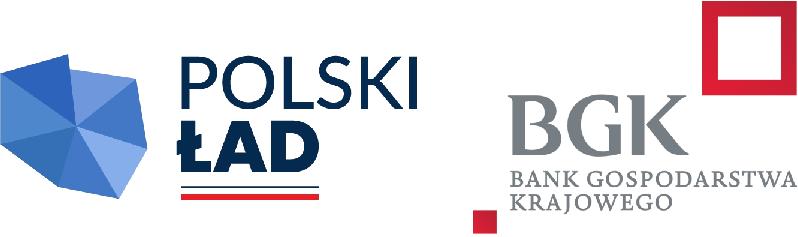 Projekt realizowany w ramach Rządowego Funduszu Polski Ład:  Program Inwestycji StrategicznychPostępowanie o udzielenie zamówienia prowadzone jest na zasadach określonych w ustawie  z dnia 11 września  2019 r. ustawa Prawo zamówień publicznych(t.j. Dz. U. z 2022 r. poz. 1710 ze zm.).„Przebudowa infrastruktury drogowej w miejscowościach popegeerowskich gminy Bobolice”kod CPV:45000000-7 – roboty budowlane71320000-7 – usługi inżynierskie w zakresie projektowania,45100000-8 – przygotowanie terenu pod budowę,45111300-1 – roboty rozbiórkowe,45113000-2 – roboty na placu budowy,45233120-6 – roboty w zakresie budowy dróg,45233140-2 – roboty drogowe,45233220-7 – roboty w zakresie nawierzchni dróg,45233222-1 – roboty budowlane w zakresie układania chodników i asfaltowania,45233223-8 – wymiana nawierzchni drogowej,45233226-9 – roboty budowlane w zakresie dróg dojazdowych,45233290-8 – instalowanie znaków drogowych.Zatwierdzono w dniu 24.02.2023 r.Z up. Burmistrza BobolicSekretarz Gminy/-/Krzysztof DziadulBobolice, dn. 2023-02-24Nr sprawy: ZP.042.4.2023.SZSPIS TREŚCI:ROZDZIAŁ A – INSTRUKCJA DLA WYKONAWCÓWNazwa oraz adres Zamawiającego 								strona 3Ochrona danych osobowych 									strona 3Tryb udzielenia zamówienia 	strona 4Opis przedmiotu zamówienia 									strona 5Opis części zamówienia 									strona 6Informacja o przewidywanych zamówieniach, o których mowa w art. 67 ust. 1 pkt. 6 			strona 6Termin wykonania zamówienia 									strona 6Warunki udziału w postępowaniu 								strona 7Oświadczenia i dokumenty, jakie zobowiązani są dostarczyć Wykonawcy w celu potwierdzenia     spełniania warunków  	udziału w postępowaniu oraz wykazania braku podstaw wykluczenia 		strona 11Informacje o sposobie porozumiewania się Zamawiającego z Wykonawcami oraz przekazywaniaoświadczeń lub dokumentów, a także wskazanie osób upoważnionych do porozumiewania 	się z Wykonawcami 										strona 14Wymagania dotyczące wadium 									strona 16Termin związania ofertą 									strona 16Opis sposobu przygotowania oferty								strona 16Miejsce i termin składania ofert 									strona 18Opis sposobu obliczania ceny 									strona 18Opis kryteriów, którymi zamawiający będzie się kierował przy wyborze oferty, wraz z podaniem 		wag tych kryteriów i sposobu oceny oferty	 							strona 19Informacje o formalnościach, jakie powinny zostać dopełnione po wyborze oferty w celu zawarciaumowy w sprawie zamówienia publicznego 							strona 20Wymagania dotyczące zabezpieczenia należytego wykonania umowy 					strona 21Istotne dla zmian postanowienia, które zostaną wprowadzone do treści zawartej umowy w sprawie zamówienia publicznego, ogólne warunki umowy albo wzór umowy 					strona 22         Informacje dotyczące walut obcych, w jakich mogą być prowadzone rozliczenia między Zamawiającym	a Wykonawcą 										strona 27Wysokość zwrotu kosztów w postępowaniu 							strona 27Pouczenie o środkach ochrony prawnej przysługujących Wykonawcy w toku postępowaniao udzielenie zamówienia 									strona 27Informacja o obowiązku osobistego wykonania przez Wykonawcę kluczowych części zamówienia 		strona 28ROZDZIAŁ B – PROGRAM FUNKCJONALNO - UŻYTKOWY 					strona 29ROZDZIAŁ C  - FORMULARZ OFERTOWY 							strona 43Załączniki DO SWZ od 1 do 9Oświadczenie Wykonawcy dotyczące o spełniania warunków udziału w postępowaniu – Załącznik nr 1 		Oświadczenie Wykonawcy dotyczące przesłanek wykluczenia z postępowania- Załącznik nr 1 	Oświadczenie Wykonawców wspólnie ubiegających się o udzielenie zamówienia – Załącznik nr 2 		Oświadczenie podmiotu udostępniającego zasoby – Załącznik nr 3	Zobowiązanie podmiotu do oddania do dyspozycji Wykonawcy niezbędnych zasobów na potrzeby realizacji Zamówień -  Załącznik nr 4		Oświadczenie Wykonawcy w zakresie art. 108 ust. 1 pkt. 5 – Załącznik nr 5 	Wykaz osób skierowanych do realizacji zamówienia publicznego– Załącznik nr 6					Wykaz robót budowlanych  – Załącznik nr 7 	Harmonogram rzeczowo – finansowy – Załącznik nr 8			Wzór Umowy– Załącznik nr 9Załączniki do PFU:Plan orientacyjny,Załącznik nr 1 – lokalizacja drogi w miejscowości Radwanki,Załącznik nr 2 – lokalizacja drogi w miejscowości Trzebień (2 strony),Załącznik nr 3 – lokalizacja drogi w miejscowości Kłanino,Załącznik nr 4 – lokalizacja drogi w miejscowości Bobolice – ul. Jedności Narodowej,Załącznik nr 5 – lokalizacja dróg w miejscowości Ujazd.Załącznik nr 6 – Rozporządzenie Rady Ministrów z dnia 7 maja 2021 r. w sprawie określenia działań informacyjnych podejmowanych przez podmioty realizujące zadania finansowane lub dofinansowane z budżetu państwa lub z państwowych funduszy celowych Załącznik nr 7 - Wzór tablicy informującej o dofinansowaniu ROZDZIAŁ A – INSTRUKCJA DLA WYKONAWCÓWNazwa oraz adres Zamawiającego.	Zamawiający:Gmina Bobolice ul. Ratuszowa 1, 76 – 020 Bobolice, tel. (094) 345-84-01Godziny urzędowania: od poniedziałku do środy od godz. 700 do godz. 1500,w czwartki od godz. 700 do godz. 1700,w piątki od godz. 700 do godz. 1300 .		Adres e–mail: zamowieniapubliczne@bobolice.pl.Adres strony internetowej, na której jest prowadzone postępowanie, i na której będą dostępne wszelkie dokumenty związane z prowadzoną procedurą:https://platformazakupowa.pl/pn/bobolice  Ochrona danych osobowych.Zgodnie z art. 13 ust. 1 i 2 rozporządzenia Parlamentu Europejskiego i Rady (UE) 2016/679 z dnia 27 kwietnia 2016 r. w sprawie ochrony osób fizycznych w związku z przetwarzaniem danych osobowych i w sprawie swobodnego przepływu takich danych oraz uchylenia dyrektywy 95/46/WE (ogólne rozporządzenie o danych) (Dz. U. UE L119 z dnia 4 maja 2016 r., str. 1; zwanym dalej „RODO”) informujemy, że:administratorem Pani/Pana danych osobowych jest Gmina Bobolice z siedzibą  – Urząd Miejski w Bobolicach, ul. Ratuszowa 1, 76 – 020 Bobolice,inspektorem ochrony danych osobowych w Gminie Bobolice jest Przemysław Chojnowski, e-mail: iod@bobolice.pl, Pani/Pana dane osobowe przetwarzane będą 
na podstawie art. 6 ust. 1 lit. c RODO w celu związanym z przedmiotowym postępowaniem 
o udzielenie zamówienia publicznego pn „Przebudowa infrastruktury drogowej 
w miejscowościach popegeerowskich gminy Bobolice”, nr postępowania ZP.042.4.2023.SZ,  prowadzonym w trybie podstawowym z możliwością przeprowadzenia negocjacji (art. 275 pkt. 2 ustawy Pzp),odbiorcami Pani/Pana danych osobowych będą osoby lub podmioty, którym udostępniona zostanie dokumentacja postępowania w oparciu o art. 74 ustawy PZP,Pani/Pana dane osobowe będą przechowywane, zgodnie z art. 78 ust. 1 PZP przez okres 4 lat od dnia zakończenia postępowania o udzielenie zamówienia, a jeżeli czas trwania umowy przekracza 4 lata, okres przechowywania obejmuje cały czas trwania umowy,obowiązek podania przez Panią/Pana danych osobowych bezpośrednio Pani/Pana dotyczących jest wymogiem ustawowym określonym w przepisach ustawy PZP, związanym z udziałem 
w postępowaniu o udzielenie zamówienia publicznego,w odniesieniu do Pani/Pana danych osobowych decyzje nie będą podejmowane 
w sposób zautomatyzowany, stosownie do art. 22 RODO,posiada Pani/Pan:na podstawie art. 15 RODO prawo dostępu do danych osobowych Pani/Pana dotyczących (w przypadku, gdy skorzystanie z tego prawa wymagałoby po stronie administratora niewspółmiernie dużego wysiłku może zostać Pani/Pan zobowiązana do wskazania dodatkowych informacji mających na celu sprecyzowanie żądania, w szczególności podania nazwy lub daty postępowania o udzielenie zamówienia publicznego lub konkursu albo sprecyzowanie nazwy lub daty zakończonego postępowania o udzielenie zamówienia);na podstawie art. 16 RODO prawo do sprostowania Pani/Pana danych osobowych (skorzystanie z prawa do sprostowania nie może skutkować zmianą wyniku postępowania 
o udzielenie zamówienia publicznego ani zmianą postanowień umowy w zakresie niezgodnym z ustawą PZP oraz nie może naruszać integralności protokołu oraz jego załączników);na podstawie art. 18 RODO prawo żądania od administratora ograniczenia przetwarzania danych osobowych z zastrzeżeniem okresu trwania postępowania o udzielenie zamówienia publicznego lub konkursu oraz przypadków, o których mowa w art. 18 ust. 2 RODO (prawo do ograniczenia przetwarzania nie ma zastosowania w odniesieniu 
do przechowywania, w celu zapewnienia korzystania ze środków ochrony prawnej lub 
w celu ochrony praw innej osoby fizycznej lub prawnej, lub z uwagi na ważne względy interesu publicznego Unii Europejskiej lub państwa członkowskiego);prawo do wniesienia skargi do Prezesa Urzędu Ochrony Danych Osobowych, 
gdy uzna Pani/Pan, że przetwarzanie danych osobowych Pani/Pana dotyczących narusza przepisy RODO; nie przysługuje Pani/Panu:w związku z art. 17 ust. 3 lit. b, d lub e RODO prawo do usunięcia danych osobowych;prawo do przenoszenia danych osobowych, o którym mowa w art. 20 RODO;na podstawie art. 21 RODO prawo sprzeciwu, wobec przetwarzania danych osobowych, gdyż podstawą prawną przetwarzania Pani/Pana danych osobowych jest art. 6 ust. 1 lit. c RODO; przysługuje Pani/Panu prawo wniesienia skargi do organu nadzorczego na niezgodne 
z RODO przetwarzanie Pani/Pana danych osobowych przez administratora. Organem właściwym dla przedmiotowej skargi jest Urząd Ochrony Danych Osobowych, 
ul. Stawki 2, 00-193 Warszawa.Tryb udzielenia zamówienia.Postępowanie o udzielanie zamówienia publicznego prowadzone jest w trybie podstawowym  
z możliwością przeprowadzenia negocjacji w celu ulepszenia treści ofert, które podlegają ocenie 
w ramach kryteriów oceny ofert, zgodnie z art. 275 pkt. 2 ustawy z dnia  11 września 2019 r. Prawo zamówień publicznych (tj. Dz. U. z 2022 r. poz. 1710 ze zm.), zwanej dalej „ustawą Pzp”, aktów wykonawczych do ustawy oraz niniejszej Specyfikacji Warunków Zamówienia zwanej dalej „SWZ”.Zamawiający przewiduje wybór oferty najkorzystniejszej z możliwością przeprowadzenia negocjacji.Negocjacje prowadzone będą w celu ulepszenia treści ofert, które podlegają ocenie 
w ramach kryteriów oceny ofert. W przypadku podjęcia decyzji przez Zamawiającego o przeprowadzeniu negocjacji, Zamawiający zaprosi do negocjacji wszystkich Wykonawców, którzy złożyli oferty 
w odpowiedzi na ogłoszenie o zamówieniu, i których oferty nie podlegają odrzuceniu. W przypadku, o którym mowa w ust. 3, Zamawiający informuje równocześnie wszystkich Wykonawców, którzy w odpowiedzi na ogłoszenie o zamówieniu złożyli oferty, 
o Wykonawcach: których oferty nie zostały odrzucone oraz punktacji przyznanej ofertom w każdym kryterium oceny ofert i łącznej punktacji, których oferty zostały odrzucone, którzy nie zostali zakwalifikowani do negocjacji oraz punktacji przyznanej ich ofertom 
w każdym kryterium oceny ofert i łącznej punktacji, w przypadku, o którym mowa w art. 288 ust. 1 ustawy Pzp – podając uzasadnienie faktyczne i prawne.Zamawiający w zaproszeniu do negocjacji wskaże miejsce, termin i sposób prowadzenia negocjacji oraz kryteria oceny ofert, w ramach których będą prowadzone negocjacje w celu ulepszenia treści ofert. Podczas negocjacji ofert Zamawiający zapewnia równe traktowanie wszystkich Wykonawców, 
a prowadzone negocjacje mają poufny charakter. Żadna ze Stron nie może, bez zgody drugiej Strony, ujawniać informacji technicznych i handlowych związanych z negocjacjami. Zgoda jest udzielana w odniesieniu do konkretnych informacji i przed ich ujawnieniem. Negocjacje mogą dotyczyć wyłącznie elementów treści ofert, które podlegają ocenie 
w ramach kryteriów oceny ofert i nie mogą prowadzić do zmiany treści SWZ. Zamawiający informuje równocześnie wszystkich Wykonawców, których oferty złożone 
w odpowiedzi na ogłoszenie o zamówieniu nie zostały odrzucone, o zakończeniu negocjacji 
oraz zaprasza ich do składania ofert dodatkowych. W zaproszeniu Zamawiający wyznaczy termin na złożenie ofert dodatkowych uwzględniając czas potrzebny na przygotowanie tych ofert, z tym że termin ten nie może być krótszy niż niż 5 dni, 
od dnia przekazania zaproszenia do składania ofert dodatkowych. Zaproszenie do złożenia ofert dodatkowych będzie zawierać co najmniej: nazwę oraz adres Zamawiającego, numer telefonu, adres poczty elektronicznej oraz strony internetowej prowadzonego postępowania; sposób i termin składania ofert dodatkowych oraz język, w jakich muszą one być sporządzone, oraz termin otwarcia tych ofert. Wykonawca może złożyć ofertę dodatkową, która zawiera nowe propozycje w zakresie treści oferty podlegających ocenie w ramach kryteriów oceny ofert wskazanych przez Zamawiającego 
w zaproszeniu do negocjacji. Oferta dodatkowa nie może być mniej korzystna w żadnym z kryteriów oceny ofert wskazanych 
w zaproszeniu do negocjacji niż oferta złożona w odpowiedzi na ogłoszenie o zamówieniu. Oferta przestaje wiązać Wykonawcę w zakresie, w jakim złoży on ofertę dodatkową zawierającą korzystniejsze propozycje w ramach każdego z kryteriów oceny ofert wskazanych w zaproszeniu do negocjacji. Oferta dodatkowa, która jest mniej korzystna w którymkolwiek z kryteriów oceny ofert wskazanych w zaproszeniu do negocjacji niż oferta złożona w odpowiedzi na ogłoszenie 
o zamówieniu, podlega odrzuceniu. Zamawiający nie przewiduje możliwości ograniczenia liczby Wykonawców, których zaprosi do negocjacji ofert.W przypadku, gdy Zamawiający nie prowadzi negocjacji, dokonuje wyboru najkorzystniejszej oferty spośród niepodlegających odrzuceniu ofert złożonych 
w odpowiedzi na ogłoszenie o zamówieniu.Zamówienie udzielane jest na podstawie szczegółowych warunków i zasad Regulaminu Naboru Wniosków o dofinansowanie z Programu Rządowy Fundusz Polski Ład: Program Inwestycji Strategicznych, ustanowionego Uchwałą Rady Ministrów nr 84/2021 z dnia 1 lipca 2021 r. 
z póź. zm. oraz Wstępnej Promesy dot. dofinansowania inwestycji z powyższego Programu 
Nr Edycja2/2021/5735/PolskiLad z dnia 14 czerwca 2022r.Na podstawie art. 310 ustawy „Pzp” Zamawiający może unieważnić postępowanie 
o udzielenie zamówienia, jeżeli środki publiczne, które Zamawiający zamierzał przeznaczyć na sfinansowanie całości lub części zamówienia, nie zostały mu przyznane, 
a możliwość unieważnienia postępowania na tej podstawie została przewidziana 
w ogłoszeniu o zamówieniu w postępowaniu prowadzonym w trybie podstawowym.Wartość zamówienia nie przekracza progów unijnych, o jakich stanowi art. 3 ustawy Pzp.Zamawiający nie dopuszcza składania ofert wariantowych.Zamawiający nie przewiduje aukcji elektronicznej.Zamawiający nie przewiduje złożenia oferty w postaci katalogów elektronicznych.Zamawiający nie prowadzi postępowania w celu zawarcia umowy ramowej.Zamawiający nie zastrzega możliwości ubiegania się o udzielenie zamówienia wyłącznie przez Wykonawców, o których mowa w art. 94 Pzp.Zamawiający nie określa dodatkowych wymagań związanych z zatrudnianiem osób, 
o których mowa w art. 96 ust. 2 pkt. 2 Pzp.Opis przedmiotu zamówienia.Przedmiotem zamówienia jest realizacja zadania inwestycyjnego pn. „Przebudowa infrastruktury drogowej w miejscowościach popegeerowskich gminy Bobolice”, polegającego 
na przebudowie dróg  w pięciu miejscowościach popegeerowskich. Przebudowa zostanie wykonana w następującej kolejności: droga Radwankach, Trzebieniu, Kłaninie, Bobolicach 
– ul. Jedności Narodowej i Ujeździe. Przedmiotem zamówienia jest zadanie polegające 
na wykonaniu kompletnej dokumentacji projektowej, specyfikacji technicznej wykonania i odbioru robót budowlanych oraz realizacji robot budowlanych związanych z przebudową dróg oraz  towarzyszącą infrastrukturą. Zadanie polega na wykonaniu prac na drogach, które od czasów istnienia PGR–ów nie były kompleksowo remontowane, lub ich nawierzchnia od tego czasu nie była modernizowana. Obecnie są bardzo  zdegradowane, z licznymi, znacznymi ubytkami. Zakres: Radwanki- wykonanie drogi asfaltowej z nową konstrukcją na odcinku 0,55 km, szer.5m, 
m. Kłanino- rozbiórka zniszczonej nawierzchni i nowa konstrukcja, nawierzchnia asfaltowa 
na odcinku 0,31 km, szer.5m, budowa parkingu o długości 26m, szerokość 5m, m. Trzebień
-  rozbiórka starych połamanych płyt drogowych  i nowa konstrukcja, nawierzchnia asfaltowa 
na odcinku 1,45 km, szer.5m, zagospodarowanie terenu pod wiatę przystankową i nowy przystanek autobusowy oraz jego oświetlenie solarne, m. Ujazd- rozbiórka i nowa konstrukcja, powstanie nawierzchnia z kostki betonowej typu polbruk gr.8 cm na odcinku 0,295 km, szer.5m, chodnik  
o dług. 150m, szer.1,5m z kostki betonowej  gr. 8cm, m. Bobolice ul. Jedności Narodowej- rozbiórka i nowa konstrukcja, nawierzchnia asfaltowa na odcinku 0,31 km, szer. 5m, wykonanie parkingu dług.50m, szer. 2,5m. Ponadto dla wszystkich ww. dróg: utwardzenie poboczy, regulacja/ naprawa urządzeń melioracyjnych (jeśli wystąpi taka konieczność), wykonanie zjazdów, pomiary, badania jakościowe, obsiew trawą terenu przyległego, nasadzenia, wykonanie projektów organizacji ruchu, oznakowanie pionowe i poziome,  zakup i montaż tablic informacyjnych. Realizacja przedmiotu zamówienia zgodnie z Programem Funkcjonalno – użytkowym, SWZ oraz wzorem umowy w sprawie zamówienia publicznego. Wszystkie zapisy SWZ i załączniki dotyczące przedmiotu zamówienia rozpatrywać należy łącznie – wraz ze wszystkimi załączonymi dokumentami (kompleksowo). Opis części zamówienia.Zamawiający nie dopuszcza składania ofert częściowych.Zamawiający nie dokonał podziału zamówienia na części ze względu na to, że podział taki groziłby nadmiernymi trudnościami technicznymi oraz nadmiernymi kosztami wykonania zamówienia. Wykonawców realizujących poszczególne części zamówienia mogłaby poważnie zagrozić właściwemu wykonaniu zamówienia. Zastosowany podział zamówienia na części nie zwiększyłby konkurencyjności w sektorze małych i średnich przedsiębiorstw – zakres zamówienia jest zakresem typowym, umożliwiającym złożenie oferty Wykonawcom z grupy małych lub średnich przedsiębiorstw. Brak podziału na części nie ogranicza uczciwej konkurencji.Informacja o przewidywanych zamówieniach, o których mowa w art. 214 ust. 1 pkt. 7.Zamawiający  przewiduje udzielenia zamówień, o których mowa w art. 214 ust. 1 pkt. 7 ustawy Pzp - zamówienia udzielane w okresie 3 lat od dnia udzielenia zamówienia podstawowego, dotychczasowemu Wykonawcy robót budowlanych, polegającego na powtórzeniu podobnych robót budowlanych, zgodnych z przedmiotem zamówienia podstawowego, do 50 % wartości  zamówienia podstawowego. Zakres robót budowlanych udzielanych w ramach zamówienia podobnego będzie zgodny z całością lub częścią zakresu robót budowlanych udzielonych w ramach zakresu zamówienia podstawowego. Warunkiem udzielenia zamówienia podobnego będzie brak wykonywania tożsamego zakresu prac na tym samym obiekcie przez innego Wykonawcę.Termin wykonania zamówienia.Termin wykonania zamówienia obejmuje okres: Termin realizacji przedmiotu zamówienia – do 14 (czternastu) miesięcy od daty zawarcia umowy.Warunki udziału w postępowaniu. O udzielenie zamówienia mogą ubiegać się Wykonawcy, którzy:nie podlegają wykluczeniu z postępowania o udzielenie zamówienia na podstawie art. 108 ust. 1 oraz art. 109 ust. 1 pkt 4; Na podstawie art. 108 ustawy z postępowania o udzielenia zamówienia Zamawiający wykluczy Wykonawcę:będącego osobą fizyczną, którego prawomocnie skazano za przestępstwo: udziału w zorganizowanej grupie przestępczej albo związku mającym na celu popełnienie przestępstwa lub przestępstwa skarbowego, o którym mowa w art. 258 Kodeksu karnego,handlu ludźmi, o którym mowa w art. 189a Kodeksu karnego,o którym mowa w art. 228-230a, art. 250a Kodeksu karnego lub w art. 46 lub art. 48 ustawy z dnia 25 czerwca 2010 r. o sporcie,finansowania przestępstwa o charakterze terrorystycznym, o którym mowa 
w art. 165a Kodeksu karnego, lub przestępstwo udaremniania lub utrudniania stwierdzenia przestępnego pochodzenia pieniędzy lub ukrywania ich pochodzenia, 
o którym mowa w art. 299 Kodeksu karnego,o charakterze terrorystycznym, o którym mowa w art. 115 § 20 Kodeksu karnego, 
lub mające na celu popełnienie tego przestępstwa,powierzenia wykonywania pracy małoletniemu cudzoziemcowi, o którym mowa 
w art. 9 ust. 2 ustawy z dnia 15 czerwca 2012 r. o skutkach powierzania wykonywania pracy cudzoziemcom przebywającym wbrew przepisom na terytorium Rzeczypospolitej Polskiej (Dz. U. poz. 769),przeciwko obrotowi gospodarczemu, o których mowa w art. 296-307 Kodeksu karnego, przestępstwo oszustwa, o którym mowa w art. 286 Kodeksu karnego, przestępstwo przeciwko wiarygodności dokumentów, o których mowa 
w art. 270-277d Kodeksu karnego, lub przestępstwo skarbowe,o którym mowa w art. 9 ust. 1 i 3 lub art. 10 ustawy z dnia 15 czerwca 2012 r. 
o skutkach powierzania wykonywania pracy cudzoziemcom przebywającym wbrew przepisom na terytorium Rzeczypospolitej Polskiej- lub za odpowiedni czyn zabroniony określony w przepisach prawa obcego;jeżeli urzędującego członka jego organu zarządzającego lub nadzorczego, wspólnika spółki w spółce jawnej lub partnerskiej albo komplementariusza w spółce komandytowej lub komandytowo – akcyjnej lub prokurenta prawomocnie skazano za przestępstwo, 
o którym mowa w pkt. 1;wobec którego wydano prawomocny wyrok sądu lub ostateczną decyzję administracyjną o zaleganiu z uiszczeniem podatków, opłat lub składek na ubezpieczenie społeczne 
lub zdrowotne, chyba że Wykonawca odpowiednio przed upływem terminu do składania wniosków o dopuszczenie do udziału w postępowaniu albo przed upływem terminu składania ofert dokonał płatności należnych podatków, opłat lub składek 
na ubezpieczenie społeczne lub zdrowotne wraz z odsetkami lub grzywnami lub zawarł wiążące porozumienie w sprawie spłaty tych należności;wobec którego prawomocnie orzeczono zakaz ubiegania się o zamówienia publiczne;jeżeli Zamawiający może stwierdzić, na podstawie wiarygodnych przesłanek, 
że Wykonawca zawarł z innymi Wykonawcami porozumienie mające na celu zakłócenie konkurencji, w szczególności jeżeli należąc do tej samej grupy kapitałowej 
w rozumieniu ustawy z dnia 16 lutego 2007 r. o ochronie konkurencji i konsumentów, złożyli odrębne oferty, oferty częściowe lub wnioski o dopuszczenie do udziału 
w postępowaniu, chyba że wykażą, że przygotowali te oferty lub wnioski niezależnie 
od siebie;jeżeli, w przypadkach, o których mowa w art. 85 ust. 1 ustawy, doszło do zakłócenia konkurencji wynikającego z wcześniejszego zaangażowania tego wykonawcy 
lub podmiotu, który należy z wykonawcą do tej samej grupy kapitałowej w rozumieniu ustawy z dnia 16 lutego 2007 r. o ochronie konkurencji i konsumentów, chyba 
że spowodowane tym zakłócenie konkurencji może być wyeliminowane w inny sposób niż przez wykluczenie wykonawcy z udziału w postępowaniu o udzielenie zamówienia.Na podstawie art. 109 ust. 1 pkt. 4 ustawy z postępowania o udzielenia zamówienia Zamawiający wykluczy Wykonawcę w stosunku, do którego otwarto likwidację, ogłoszono upadłość, którego aktywami zarządza likwidator lub sąd, zawarł układ 
z wierzycielami, którego działalność gospodarcza jest zawieszona albo znajduje 
się on w innej tego rodzaju sytuacji wynikającej z podobnej procedury przewidzianej 
w przepisach miejsca wszczęcia tej procedury.spełniają warunki udziału w postępowaniu dotyczące:zdolności do występowania w obrocie gospodarczym: Zamawiający nie wyznacza szczegółowego warunku w tym zakresie;sytuacji ekonomicznej lub finansowej: Zamawiający uzna ten warunek za spełniony, 
gdy Wykonawca posiada aktualną – opłaconą polisę, a w przypadku jej braku inny dokument na sumę ubezpieczenia OC nie niższą niż 100% wartości brutto robót budowlanych na jedno i na wszystkie zdarzenia. W przypadku, gdy z treści polisy 
lub dokumentu ubezpieczenia nie będzie wynikało, że ubezpieczenie jest opłacone, Wykonawca zobowiązany jest do napisania i podpisania na kserokopii polisy dokumentu ubezpieczenia krótkiego oświadczenia, które będzie się zawierało w następującym stwierdzeniu: ubezpieczenie zostało opłacone. Natomiast w przypadku gdy zostanie złożony oryginał polisy dokumentu ubezpieczenia, Wykonawca zobowiązany jest złożyć odrębne oświadczenie, potwierdzające, że ubezpieczenie zostało opłacone.zdolności technicznej lub zawodowej – gdy Wykonawca wykaże, że:c.1.) w okresie ostatnich pięciu lat przed upływem terminu składania ofert, a jeżeli okres prowadzenia działalności jest krótszy – w tym okresie wykonał takie same lub podobne co przedmiot zamówienia, co najmniej 3 (trzy) roboty  o łącznej wartości nie mniejszej niż 1.000.000,00 zł brutto (słownie: jeden milion złotych 00/100 brutto),c.2.) dysponuje lub będzie dysponować, jedną osobą pełniącą funkcję kierownika budowy 
w specjalności drogowej, posiadającą aktualne uprawnienia do kierowania robotami budowlanymi bez ograniczeń lub odpowiadające im ważne uprawnienia budowlane, które zostały wydane na podstawie wcześniej obowiązujących przepisów, a które uprawniają do pełnienia tych funkcji.Na podstawie art. 104 ustawy z dnia 7 lipca 1994 roku Prawo budowlane (Dz. U. z 2020 r. poz. 1333 z późn. zm.) osoby, które przed dniem wejścia w życie ustawy, uzyskały uprawnienia budowlane lub stwierdzenie posiadania przygotowania zawodowego 
do pełnienia samodzielnych funkcji technicznych w budownictwie, zachowują uprawnienia do pełnienia tych funkcji w dotychczasowym zakresie. Zakres uprawnień budowlanych należy odczytywać zgodnie z ich treścią decyzji o ich nadaniu w oparciu 
o przepisy będące podstawą ich nadania. Ponadto, zgodnie z art. 12a ustawy Prawo budowlane samodzielne funkcje techniczne w budownictwie, określone w art. 12 ust. 1 ustawy Prawo budowlane, mogą również wykonywać osoby, których odpowiednie kwalifikacje zawodowe zostały uznane na zasadach określonych w przepisach odrębnych. W związku z powyższym, Zamawiający zaakceptuje uprawnienia budowlane odpowiadające uprawnieniom wymaganym przez Zamawiającego, które zostały wydane na podstawie wcześniej obowiązujących przepisów oraz zagraniczne uprawnienia uznane w zakresie i na zasadach opisanych w ustawie z dnia 22 grudnia 2015 r. 
o zasadach uznawania kwalifikacji zawodowych nabytych w państwach członkowskich Unii Europejskiej (Dz. U. z 2016 r. poz. 65). Wszystkie osoby przewidziane do realizacji zamówienia muszą biegle posługiwać się językiem polskim. W przeciwnym wypadku Wykonawca zobowiązany jest do udostępnienia wystarczającej liczby kompetentnych tłumaczy, wykazujących znajomość języka technicznego w zakresie terminologii budowlanej, we wszystkich specjalnościach występujących przy realizacji zamówienia.W przypadku składania oferty wspólnej ww. warunek musi spełniać co najmniej jeden 
z Wykonawców w całości. W przypadku, gdy jakakolwiek wartość dotycząca 
ww. warunku wyrażona będzie w walucie obcej, Zamawiający przeliczy tę wartość 
na walutę polską na podstawie średniego kursu złotego w stosunku do walut obcych określonego w Tabeli Kursów Narodowego Banku Polskiego, dla danej waluty, z daty wszczęcia postępowania o udzielenie zamówienia publicznego (za datę wszczęcia postępowania Zamawiający uznaje datę umieszczenia ogłoszenia o zamówieniu 
w miejscu publicznie dostępnym w swojej siedzibie oraz na stronie internetowej). Jeżeli w tym dniu nie będzie opublikowany średni kurs NBP, Zamawiający przyjmie kurs średni z ostatniej tabeli przed wszczęciem postępowania.Zamawiający może, na każdym etapie postępowania, uznać, że Wykonawca nie posiada wymaganych zdolności, jeżeli zaangażowanie zasobów technicznych lub zawodowych Wykonawcy w inne przedsięwzięcia gospodarcze Wykonawcy może mieć negatywny wpływ 
na realizację zamówienia. Wykonawca będzie dysponował na placu budowy w związku z wykonaniem robót takimi pracownikami technicznymi i robotnikami, którzy posiadają odpowiednie kwalifikacje zawodowe, przeszkolenie w zakresie bezpieczeństwa i higieny pracy oraz dbają o dobre wykonanie swoich prac.Zamawiający ma prawo zgłaszać Wykonawcy uwagi w stosunku do osób, które jego zdaniem są niekompetentne lub niedbałe w wykonywaniu swojej pracy, lub których obecność na terenie placu budowy jest uznana przez niego na niepożądaną. Zgodnie z art. 95 oraz 438 ustawy Pzp Zamawiający wymaga, aby Wykonawca lub Podwykonawca/(y) zatrudniali na podstawie umowy o pracę w rozumieniu art. 22 §1 ustawy z dnia 26 czerwca 1974 r. – Kodeks pracy (tj. Dz. U. z 2022 r., poz. 1510 z póź. zm.) wszystkie osoby, które wykonywać będą następujące czynności podczas realizacji zamówienia:wykonanie robót ziemnych, wykonanie warstw konstrukcyjnych,nawierzchni drogowej.Wykonawca w ciągu 14 dni kalendarzowych od dnia podpisania umowy przekaże Zamawiającemu wykaz osób, które realizują przedmiot umowy z wyraźnym wskazaniem osób, które będą wykonywać czynności wskazane w ust. 5 a), b), c). Wykaz winien zawierać: liczbę osób, imię i nazwisko tych osób, rodzaj umowy o pracę i wymiaru etatu. Wraz z wykazem Wykonawca przedkłada oświadczenie Wykonawcy lub Podwykonawcy, które powinno zawierać w szczególności: dokładne określenie podmiotu składającego oświadczenie, datę złożenia oświadczenia, oświadczenie, że objęte wezwaniem czynności wykonują osoby zatrudnione przez Wykonawcę lub Podwykonawcę na podstawie umowy o pracę;oświadczenie o opłacaniu przez Wykonawcę lub Podwykonawcę składek na ubezpieczenia społeczne i zdrowotne z tytułu zatrudnienia na podstawie umów o pracę za ostatni okres rozliczeniowy;oświadczenie o zgłoszeniu pracownika/ów przez Wykonawcę lub Podwykonawcę do ubezpieczeń.Ww. dokumenty winny być podpisane przez osobę uprawnioną do ich złożenia w imieniu Wykonawcy lub Podwykonawcy.Wykonawca zobowiązany jest do aktualizacji wykazu wraz z oświadczeniem 
i przekazywaniu dokumentów Zamawiającemu w ciągu 7 kalendarzowych dni od dnia dokonania zmiany. Zmiana osób wymienionych w wykazie nie wymaga aneksu do umowy.Zamawiający uprawniony jest w szczególności do:żądania oświadczeń i dokumentów w zakresie potwierdzenia spełniania ww. wymogów i dokonywania ich oceny,żądania wyjaśnień w przypadku wątpliwości w zakresie potwierdzenia spełniania ww. wymogów,przeprowadzenia kontroli na miejscu wykonywania robót w celu zweryfikowania obowiązku Wykonawcy, czy osoby wykonujące czynności wskazane w pkt. 7 są osobami wskazanymi 
w wykazie osób, o którym mowa w pkt. 8.Zamawiający zastrzega sobie prawo kontroli wypełniania przez Wykonawcę obowiązku określonego w pkt. 5 - 9 w trakcie całego okresu realizacji umowy. Wykonawca każdorazowo na wezwanie Zamawiającego jest zobowiązany przedstawić dowody zatrudnienia na podstawie umowy o pracę osób wskazanych w wykazie, o którym mowa w pkt. 6 w terminie wskazanym przez Zamawiającego, lecz nie krótszym niż 7 dni kalendarzowych. W trakcie realizacji niniejszej umowy na każde wezwanie Zamawiającego w terminie, o którym mowa pkt. 10 Wykonawca przedłoży Zamawiającemu wskazane poniżej dowody 
w celu potwierdzenia spełnienia wymogu zatrudnienia na podstawie umowy o pracę przez Wykonawcę lub podwykonawcę w trakcie realizacji niniejszej umowy:poświadczoną za zgodność z oryginałem odpowiednio przez Wykonawcę lub podwykonawcę kopię umowy/umów o pracę osób wykonujących w trakcie realizacji zamówienia czynności, o których mowa w pkt. 6 (wraz z dokumentem regulującym zakres obowiązków, jeżeli został sporządzony). Kopia umowy/umów powinna zostać zanonimizowana w sposób zapewniający ochronę danych osobowych pracowników, zgodnie z przepisami ustawy z dnia 10 maja 2018 r. o ochronie danych osobowych (tj. w szczególności bez adresów, nr PESEL pracowników). Imię i nazwisko pracownika nie podlega anonimizacji. Informacje takie jak: data zawarcia umowy, rodzaj umowy o pracę i wymiar etatu powinny być możliwe do zidentyfikowania;zaświadczenia właściwego oddziału ZUS, potwierdzające opłacanie przez wykonawcę lub podwykonawcę składek na ubezpieczenia społeczne i zdrowotne z tytułu zatrudnienia 
na podstawie umów o pracę za ostatni okres rozliczeniowy;poświadczoną za zgodność z oryginałem odpowiednio przez Wykonawcę lub podwykonawcę kopię dowodu potwierdzającego zgłoszenie pracownika przez pracodawcę do ubezpieczeń, zanonimizowaną w sposób zapewniający ochronę danych osobowych pracowników, zgodnie z przepisami ustawy z dnia 10 maja 2018 r. o ochronie danych osobowych. Imię i nazwisko pracownika nie podlega anonimizacji.Zamawiający może żądać przedłożenia jednocześnie wszystkich lub też każdego z osobna dowodów określonych w pkt. 11.Brak przedłożenia Zamawiającemu dowodów określonych w pkt. 11, w terminie wyznaczonym przez Zamawiającego, Zamawiający uzna za brak zatrudnienia na podstawie umowy o pracę.Wykonawca może w celu potwierdzenia spełniania warunków udziału w postępowaniu, 
w stosownych sytuacjach oraz w odniesieniu do konkretnego zamówienia, polegać na zdolnościach technicznych lub zawodowych innych podmiotów, niezależnie od charakteru prawnego łączących go z nim stosunków prawnych. Wykonawca, który polega na zdolnościach lub sytuacji innych podmiotów, musi udowodnić Zamawiającemu, że realizując zamówienie, będzie dysponował niezbędnymi zasobami tych podmiotów, w szczególności przedstawiając (wraz z ofertą) zobowiązanie tych podmiotów 
do oddania mu do dyspozycji niezbędnych zasobów na potrzeby realizacji zamówienia 
– Załącznik nr 4 do SWZ.Zamawiający ocenia, czy udostępniane Wykonawcy przez inne podmioty zdolności techniczne lub zawodowe, pozwalają na wykazanie przez Wykonawcę spełniania warunków udziału 
w postępowaniu oraz bada, czy nie zachodzą wobec tego podmiotu podstawy wykluczenia, 
o których mowa w art. 108 oraz 109. Jeżeli zdolności techniczne lub zawodowe lub sytuacja ekonomiczna lub finansowa, podmiotu, 
o którym mowa w SWZ, Rozdział A pkt. VIII.1.2, nie potwierdzają spełnienia przez Wykonawcę warunków udziału w postępowaniu lub zachodzą wobec tych podmiotów podstawy wykluczenia, Zamawiający żąda, aby Wykonawca w terminie określonym przez Zamawiającego: zastąpił ten podmiot innym podmiotem lub podmiotami lub zobowiązał się do osobistego wykonania odpowiedniej części zamówienia, jeżeli wykaże zdolności techniczne lub zawodowe, o których mowa w SWZ, Rozdział A pkt. VIII.1.2) lit. c). Zamawiający żąda, aby Wykonawca w Formularzu oferty pkt. IV.3, wskazał części zamówienia, których wykonanie zamierza powierzyć podwykonawcom i podanie firm podwykonawców. Jeżeli zmiana albo rezygnacja z podwykonawcy dotyczy podmiotu, na którego zasoby Wykonawca powoływał się, na zasadach określonych w art. 118 ust. 1 ustawy Pzp, w celu wykazania spełniania warunków udziału w postępowaniu, Wykonawca jest obowiązany wykazać Zamawiającemu, że proponowany inny podwykonawca lub Wykonawca samodzielnie spełnia 
je w stopniu nie mniejszym niż podwykonawca, na którego zasoby Wykonawca powoływał 
się w trakcie postępowania o udzielenie zamówienia. Jeżeli powierzenie podwykonawcy wykonania części zamówienia na roboty następuje 
w trakcie jego realizacji, Wykonawca na żądanie Zamawiającego przedstawia oświadczenie, 
o którym mowa w art. 125 ust. 1 ustawy Pzp, lub oświadczenia lub dokumenty potwierdzające brak podstaw wykluczenia wobec tego podwykonawcy. Jeżeli Zamawiający stwierdzi, że wobec danego podwykonawcy zachodzą podstawy wykluczenia, Wykonawca obowiązany jest zastąpić tego podwykonawcę lub zrezygnować z powierzenia wykonania części zamówienia podwykonawcy. Przepisy SWZ, Rozdziału A pkt. VIII,  stosuje się wobec dalszych podwykonawców. Powierzenie wykonania części zamówienia podwykonawcom nie zwalnia Wykonawcy 
z odpowiedzialności za należyte wykonanie tego zamówienia. Warunki udziału w postępowaniu mają na celu zweryfikowanie zdolności Wykonawcy do należytego wykonania udzielanego zamówienia. Zamawiający dokona oceny spełniania przez Wykonawców warunków określonych w SWZ wg formuły „spełnia - nie spełnia”, na podstawie oświadczeń i dokumentów określonych 
w SWZ. Niespełnienie któregokolwiek z warunków spowoduje wykluczenie Wykonawcy 
z postępowania. Oświadczenia i dokumenty, jakie zobowiązani są dostarczyć Wykonawcy w celu potwierdzenia spełniania warunków udziału w postępowaniu oraz wykazania braku podstaw wykluczenia. Dokumenty wymagane przez Zamawiającego, które należy dołączyć do oferty: Formularz oferty – Rozdział C  do SWZ.	W przypadku składania oferty wspólnej należy złożyć jeden wspólny formularz.Odpis lub informacja z Krajowego Rejestru Sądowego, Centralnej Ewidencji i Informacji 
o Działalności Gospodarczej lub innego właściwego rejestru, w celu potwierdzenia, że osoba działająca w imieniu (odpowiednio: Wykonawcy lub podmiotu udostępniającego zasoby) jest umocowana do jego reprezentowania. Wykonawca nie jest zobowiązany do złożenie 
ww. dokumentów, jeżeli Zamawiający może je uzyskać za pomocą bezpłatnych i ogólnodostępnych baz danych, o ile Wykonawca wskazał w Rozdziale C do SWZ (Formularz oferty) dane umożliwiające dostęp do tych dokumentów.Zobowiązanie innego podmiotu do oddania do dyspozycji niezbędnych zasobów 
na potrzeby realizacji zamówienia, jeżeli Wykonawca polega na zdolnościach lub sytuacjach innych podmiotów na zasadach określonych w art. 118 Ustawy Pzp (jeżeli dotyczy) 
– Załącznik nr 4 do SWZ.  Ww. dokument należy złożyć w oryginale lub kopii notarialnie potwierdzonej.Harmonogram rzeczowo-finansowy określający planowaną kolejność wykonywania robót, terminów rozpoczęcia i zakończenia poszczególnych etapów robót wraz z planowanymi nakładami finansowymi w każdym z kolejnych miesięcy – Załącznik nr 8 do SWZ.Kosztorys zbiorczy sporządzony przez Wykonawcę w oparciu o własną, opartą na rachunku ekonomicznym, kalkulację cenową. Oświadczenie o spełnianiu warunków udziału w postępowaniu – Załącznik nr 1 do SWZ.	W przypadku składania oferty wspólnej ww. oświadczenie składa każdy z Wykonawców składających ofertę wspólną. Oświadczenie o braku podstaw do wykluczenia z postępowania – Załącznik nr 1 do SWZ.	W przypadku składania oferty wspólnej ww. oświadczenie składa każdy z Wykonawców składających ofertę wspólną. Oświadczenie Wykonawcy o powierzeniu podwykonawcom wykonania wskazanych części (zakresu) zamówienia (jeżeli są już znani), zawarte  w Formularzu oferty pkt. IV.3, stanowiącym Rozdział C do SWZ.Oświadczenie należy wypełnić, jeżeli Wykonawca przewiduje udział podwykonawców.Pełnomocnictwo zgodne z obowiązującymi przepisami prawa, wystawione dla osoby (osób) upoważnionych do reprezentowania Wykonawcy w toku postępowania o udzielenie zamówienia publicznego, o ile nie wynika ono z przedstawionych dokumentów. Pełnomocnictwo winno być załączone w postaci elektronicznej i opatrzone kwalifikowanym podpisem elektronicznym. Pełnomocnictwo powinno być opatrzone kwalifikowanym podpisem elektronicznym przez mocodawców, czyli osoby upoważnione do reprezentowania poszczególnych członków konsorcjum lub przez wspólników spółki cywilnej.Podmiotowe środki dowodowe, tj.:  Zobowiązanie podmiotu udostępniającego zasoby do oddania Wykonawcy 
do dyspozycji niezbędnych zasobów na potrzeby realizacji danego zamówienia wraz 
z oświadczeniem podmiotu udostępniającego zasoby, potwierdzającym brak podstaw wykluczenia tego podmiotu oraz spełnianie warunków udziału w postępowaniu, 
w zakresie, w jakim Wykonawca powołuje się na jego zasoby – Załącznik nr 4 do SWZ. Zobowiązanie podmiotu udostępniającego zasoby może być zastąpione innym podmiotowym środkiem dowodowym potwierdzającym, że Wykonawca realizując zamówienie, będzie dysponował niezbędnymi zasobami tego podmiotu,Ww. dokument należy złożyć  tylko wtedy, gdy Wykonawca polega na zdolnościach 
lub sytuacji podmiotu udostępniającego zasoby.Wykonawca spełnia warunki udziału w postępowaniu, tj.:W celu potwierdzenia spełnienia przez Wykonawcę warunku udziału w postępowaniu, określonego w SWZ, Rozdział A pkt. VIII.1.2) b),  Wykonawca przedłoży opłaconą polisę, a w przypadku jej braku inny dokument potwierdzający, że Wykonawca jest ubezpieczony od odpowiedzialności cywilnej w zakresie prowadzonej działalności związanej 
z przedmiotem zamówienia. Zamawiający uzna ten warunek za spełniony, 
gdy Wykonawca posiada aktualną – opłaconą polisę, a w przypadku jej braku inny dokument na sumę ubezpieczenia OC nie niższą niż 100% wartości brutto robót budowlanych na W przypadku gdy z treści polisy lub dokumentu ubezpieczenia 
nie będzie wynikało, że ubezpieczenie jest opłacone, Wykonawca zobowiązany jest 
do napisania i podpisania na kserokopii polisy dokumentu ubezpieczenia krótkiego oświadczenia, które będzie się zawierało w następującym stwierdzeniu: ubezpieczenie zostało opłacone. Natomiast w przypadku, gdy zostanie złożony oryginał polisy dokumentu ubezpieczenia, Wykonawca zobowiązany jest złożyć odrębne oświadczenie, potwierdzające, że ubezpieczenie zostało opłacone.W celu potwierdzenia spełniania przez Wykonawcę warunku udziału 
w postępowaniu określonego w SWZ, Rozdział A pkt. VIII.1.2) c1), należy wykazać 
że w okresie ostatnich pięciu lat przed upływem terminu składania ofert, a jeżeli okres prowadzenia działalności jest krótszy – w tym okresie wykonał takie samą lub podobne 
co przedmiot zamówienia, co najmniej 3 (trzy) roboty budowlane o łącznej wartości 
nie mniejszej niż 1.000.000,00 zł brutto (słownie: jeden milion złotych 00/100 brutto) 
- Załącznik nr 7 do SWZ (Wykaz robót budowlanych, druk do wypełnienia). Do wykazu należy załączyć dowody określające czy te zadania zostały wykonane należycie, w szczególności podanie informacji o ich wartości, przedmiocie, datach wykonania, przy czym dowodami, o których mowa, są referencje bądź inne dokumenty wystawione przez podmiot, na rzecz którego zadania były wykonywane, a jeżeli z uzasadnionej przyczyny o obiektywnym charakterze Wykonawca nie jest w stanie uzyskać tych dokumentów 
– inne dokumenty oraz należy wykazać zgodnie z zapisami Rozdział A pkt. VIII.1.2) c2), że Wykonawca  dysponuje lub będzie dysponować, jedną osobą pełniącą funkcję kierownika budowy w specjalności drogowej, posiadającą aktualne uprawnienia 
do kierowania robotami budowlanymi bez ograniczeń lub odpowiadające im ważne uprawnienia budowlane, które zostały wydane na podstawie wcześniej obowiązujących przepisów, a które uprawniają do pełnienia tych funkcji - Załącznik nr 6 do SWZ (Wykaz osób, druk do wypełnienia).W przypadku składania oferty wspólnej Wykonawcy składający ofertę wspólną składają jeden wspólny ww. wykaz za zgodność z oryginałem.	W celu potwierdzenia, że oferowane roboty budowlane odpowiadają określonym wymaganiom, Wykonawca składa opis rozwiązań równoważnych – jeżeli Wykonawca przewiduje 
ich zastosowanie (w przypadku o którym mowa w SWZ, w Rozdziale B Program Funkcjonalno 
– Użytkowy w Części opisowej). Brak opisu rozwiązań równoważnych będzie traktowane tak, jakby Wykonawca oferował materiały opisane w SWZ. Zgodnie z art. 99 ust. 5 ustawy Pzp Wykonawca, który powołuje się na rozwiązania równoważne opisywane przez Zamawiającego, jest obowiązany wykazać, że oferowane przez niego roboty, usługi, dostawy spełniają wymagania określone przez Zamawiającego.Na podstawie art. 274 ust. 1 ustawy Pzp Zamawiający wzywa Wykonawcę, którego oferta została najwyżej oceniona, do złożenia w wyznaczonym terminie, nie krótszym niż 5 dni od dnia wezwania, podmiotowych środków dowodowych, jeżeli wymagał ich złożenia w ogłoszeniu 
o zamówieniu lub dokumentach zamówienia, aktualnych na dzień złożenia podmiotowych środków dowodowych.Wykonawcy zagraniczni – Zamawiający nie wymaga złożenia dokumentów, o których mowa w §4 Rozporządzenia Ministra Rozwoju, Pracy i Technologii z dnia 23 grudnia 2020 r. w sprawie podmiotowych środków dowodowych oraz innych dokumentów lub oświadczeń, jakich może żądać Zamawiający od Wykonawcy.Zamawiający nie wzywa do złożenia podmiotowych środków dowodowych, jeżeli:może je uzyskać za pomocą bezpłatnych i ogólnodostępnych baz danych, 
w szczególności rejestrów publicznych w rozumieniu ustawy z dnia 17 lutego 2005 r. 
o informatyzacji działalności podmiotów realizujących zadania publiczne, o ile Wykonawca wskazał w oświadczeniu, o którym mowa w art. 125 ust. 1 Pzp dane umożliwiające dostęp 
do tych środków;podmiotowym środkiem dowodowym jest oświadczenie, którego treść odpowiada zakresowi   oświadczenia, o którym mowa w art. 125 ust. 1 ustawy Pzp.Wykonawca nie jest zobowiązany do złożenia podmiotowych środków dowodowych, które Zamawiający posiada, jeżeli Wykonawca wskaże te środki oraz potwierdzi 
ich prawidłowość i aktualność.W zakresie nieuregulowanym ustawą Pzp lub niniejszą SWZ do oświadczeń i dokumentów składanych przez Wykonawcę w postępowaniu zastosowanie mają w szczególności przepisy rozporządzenia Ministra Rozwoju Pracy i Technologii z dnia 23 grudnia 2020 r. 
w sprawie podmiotowych środków dowodowych oraz innych dokumentów lub oświadczeń, jakich może żądać Zamawiający od Wykonawcy oraz rozporządzenia Prezesa Rady Ministrów z dnia 
30 grudnia 2020 r. w sprawie sposobu sporządzania i przekazywania informacji oraz wymagań technicznych dla dokumentów elektronicznych oraz środków komunikacji elektronicznej 
w postępowaniu o udzielenie zamówienia publicznego lub konkursie.Zamawiający może wykluczyć Wykonawcę na każdym etapie postępowania o udzielenie zamówienia.Wykonawcy wspólnie ubiegający się o zamówienie:Ponoszą solidarną odpowiedzialność za niewykonanie lub nienależyte wykonanie zobowiązania.Muszą ustanowić pełnomocnika Wykonawców występujących wspólnie do reprezentowania ich w postępowaniu o udzielenie zamówienia publicznego albo reprezentowania 
w postępowaniu i zawarcia umowy w sprawie zamówienia. Pełnomocnictwo musi być załączone do oferty wspólnej. Pełnomocnictwo powinno być opatrzone podpisem elektronicznym przez mocodawców, czyli osoby upoważnione do reprezentowania poszczególnych członków konsorcjum lub przez wspólników spółki cywilnej.Pełnomocnictwo musi jednocześnie wynikać z umowy lub z innej czynności prawnej, mieć formę pisemną. Fakt ustanowienia Pełnomocnika musi wynikać z załączonych 
do oferty dokumentów, wszelka korespondencja Zamawiającego prowadzona będzie 
z Pełnomocnikiem. Przed zawarciem umowy o niniejsze zamówienie publiczne, jeżeli oferta konsorcjum zostanie wybrana jako najkorzystniejsza, Zamawiający może żądać kopii umowy regulującej współpracę tych Wykonawców, obejmującą m.in.:- zobowiązanie do realizacji wspólnego przedsięwzięcia gospodarczego obejmującego swoim zakresem realizację przedmiotu zamówienia;- określenie zakresu działania poszczególnych stron umowy,- czas obowiązywania umowy, który nie może być krótszy niż okres obejmujący realizację zamówienia.Oferta wspólna, składana przez dwóch lub więcej Wykonawców musi być zgodna 
z postanowieniami SWZ. Informacje o sposobie porozumiewania się Zamawiającego z Wykonawcami 
oraz przekazywania oświadczeń lub dokumentów, a także wskazanie osób upoważnionych do porozumiewania się z Wykonawcami. Osobą uprawnioną do kontaktu z Wykonawcami jest: p. Sylwia Zadubiec, 
tel. 94-345 84 19, e-mail: zamowieniapubliczne@bobolice.pl.Postępowanie prowadzone jest w języku polskim w formie elektronicznej za pośrednictwem platformazakupowa.pl pod adresem: https://platformazakupowa.pl/pn/bobolice.Korzystanie z platformy zakupowej przez Wykonawcę jest bezpłatne.W celu skrócenia czasu udzielenia odpowiedzi na pytania preferuje się, aby komunikacja między Zamawiającym a Wykonawcami w zakresie:przesyłania Zamawiającemu pytań do treści SWZ;przesyłania odpowiedzi na wezwanie Zamawiającego do złożenia podmiotowych środków dowodowych;przesyłania odpowiedzi na wezwanie Zamawiającego do złożenia/poprawienia/uzupełnienia oświadczenia, o którym mowa w art. 125 ust. 1, podmiotowych środków dowodowych, innych dokumentów lub oświadczeń składanych w postępowaniu;przesyłania odpowiedzi na wezwanie Zamawiającego do złożenia wyjaśnień dotyczących treści oświadczenia, o którym mowa w art. 125 ust. 1 lub złożonych podmiotowych środków dowodowych lub innych dokumentów lub oświadczeń składanych w postępowaniu;przesyłania odpowiedzi na wezwanie Zamawiającego do złożenia wyjaśnień dot. treści przedmiotowych środków dowodowych;przesłania odpowiedzi na inne wezwania Zamawiającego wynikające z ustawy - Prawo zamówień publicznych;przesyłania wniosków, informacji, oświadczeń Wykonawcy;przesyłania odwołania/inne,odbywała się za pośrednictwem platformazakupowa.pl i formularza „Wyślij wiadomość do Zamawiającego”. Za datę przekazania (wpływu) oświadczeń, wniosków, zawiadomień oraz informacji przyjmuje 
się datę ich przesłania za pośrednictwem platformazakupowa.pl poprzez kliknięcie przycisku  „Wyślij wiadomość do Zamawiającego”, po których pojawi się komunikat, że wiadomość została wysłana do Zamawiającego. Zamawiający dopuszcza, opcjonalnie, komunikację 
za pośrednictwem poczty elektronicznej. Adres poczty elektronicznej osoby uprawnionej 
do kontaktu z Wykonawcami: zamowieniapubliczne@bobolice.pl (nie dotyczy składania ofert).Zamawiający będzie przekazywał Wykonawcom informacje w formie elektronicznej 
za pośrednictwem platformazakupowa.pl. Informacje dotyczące odpowiedzi na pytania, zmiany specyfikacji, zmiany terminu składania i otwarcia ofert Zamawiający będzie zamieszczał 
na platformie w sekcji “Komunikaty”. Korespondencja, której zgodnie z obowiązującymi przepisami adresatem jest konkretny Wykonawca, będzie przekazywana w formie elektronicznej za pośrednictwem platformazakupowa.pl do konkretnego Wykonawcy.Wykonawca jako podmiot profesjonalny ma obowiązek sprawdzania komunikatów 
i wiadomości bezpośrednio na platformazakupowa.pl przesłanych przez Zamawiającego, gdyż system powiadomień może ulec awarii lub powiadomienie może trafić do folderu SPAM.Zamawiający, zgodnie z § 11 ust. 2 Rozporządzenia Prezesa Rady Ministrów w sprawie sposobu sporządzania i przekazywania informacji oraz wymagań technicznych dla dokumentów elektronicznych oraz środków komunikacji elektronicznej w postępowaniu o udzielenie zamówienia publicznego lub konkursie (Dz. U. z 2020 r. poz. 2452) zamieszcza wymagania dotyczące specyfikacji połączenia, formatu przesyłanych danych oraz szyfrowania i oznaczania czasu przekazania i odbioru danych za pośrednictwem  platformazakupowa.pl, tj.:stały dostęp do sieci Internet o gwarantowanej przepustowości nie mniejszej niż 512 kb/s,komputer klasy PC lub MAC o następującej konfiguracji: pamięć min. 2 GB Ram, procesor Intel IV 2 GHZ lub jego nowsza wersja, jeden z systemów operacyjnych - MS Windows 7, Mac Os x 10 4, Linux, lub ich nowsze wersje,zainstalowana dowolna przeglądarka internetowa. Uwaga! od dnia 17 sierpnia 2021 r.,
ze względu na zakończenie wspierania przeglądarki Internet Explorer przez firmę Microsoft, stosowanie przeglądarki Internet Explorer nie będzie dopuszczalne;włączona obsługa JavaScript,zainstalowany program Adobe Acrobat Reader lub inny obsługujący format plików pdf,platformazakupowa.pl działa według standardu przyjętego w komunikacji sieciowej 
- kodowanie UTF8,oznaczenie czasu odbioru danych przez platformę zakupową stanowi datę oraz dokładny czas (hh:mm:ss) generowany wg czasu lokalnego serwera z synchronizowanego 
z zegarem Głównego Urzędu Miar.Wykonawca, przystępując do niniejszego postępowania o udzielenie zamówienia publicznego:akceptuje warunki korzystania z platformazakupowa.pl określone w Regulaminie zamieszczonym na stronie internetowej pod linkiem  w zakładce „Regulamin" oraz uznaje 
go za wiążący,zapoznał i stosuje się do Instrukcji składania ofert/wniosków dostępnej pod linkiem https://drive.google.com/file/d/1Kd1DttbBeiNWt4q4slS4t76lZVKPbkyD/view.Zamawiający nie ponosi odpowiedzialności za złożenie oferty w sposób niezgodny 
z Instrukcją korzystania z platformazakupowa.pl, w szczególności za sytuację, 
gdy Zamawiający zapozna się z treścią oferty przed upływem terminu składania ofert 
(np. złożenie oferty w zakładce „Wyślij wiadomość do Zamawiającego”). Taka oferta zostanie uznana przez Zamawiającego za ofertę handlową i nie będzie brana pod uwagę w przedmiotowym postępowaniu, ponieważ nie został spełniony obowiązek narzucony w art. 221 Ustawy Prawo Zamówień Publicznych. Zamawiający informuje, że instrukcje korzystania z platformazakupowa.pl dotyczące 
w szczególności logowania, składania wniosków o wyjaśnienie treści SWZ, składania ofert oraz innych czynności podejmowanych w niniejszym postępowaniu przy użyciu platformazakupowa.pl znajdują się w zakładce „Instrukcje dla Wykonawców” na stronie internetowej pod adresem: https://platformazakupowa.pl/strona/45-instrukcje.Wykonawca może zwrócić się do Zamawiającego z wnioskiem o wyjaśnienie treści SWZ. Zamawiający jest obowiązany udzielić wyjaśnień niezwłocznie, jednak nie później 
niż na 2 dni przed upływem terminu składania ofert, pod warunkiem że wniosek 
o wyjaśnienie treści SWZ wpłynął do Zamawiającego nie później niż na 4 dni przed upływem terminu składania ofert.Jeżeli Zamawiający nie udzieli wyjaśnień w terminie, o którym mowa w pkt. 11 SWZ, przedłuża termin składania ofert o czas niezbędny do zapoznania się wszystkich zainteresowanych Wykonawców z wyjaśnieniami niezbędnymi do należytego przygotowania i złożenia ofert.W przypadku, gdy wniosek o wyjaśnienie treści SWZ nie wpłynął w terminie, o którym mowa w pkt. 11 Zamawiający nie ma obowiązku udzielania wyjaśnień SWZ oraz obowiązku przedłużenia terminu składania ofert.Przedłużenie terminu składania ofert, o którym mowa w pkt. 13,  nie wpływa na bieg terminu składania wniosku o wyjaśnienie treści SWZ.Treść zapytań wraz z wyjaśnieniami Zamawiający udostępnia, bez ujawniania źródła zapytania, na stronie internetowej prowadzonego postępowania.W uzasadnionych przypadkach Zamawiający może przed upływem terminu składania ofert zmienić treść SWZ. W przypadku, gdy zmiana treści SWZ jest istotna dla sporządzenia oferty lub wymaga 
od Wykonawców dodatkowego czasu na zapoznanie się ze zmianą treści SWZ 
i przygotowanie ofert, Zamawiający przedłuża termin składania ofert o czas niezbędny 
na ich przygotowanie. Zamawiający informuje Wykonawców o przedłużonym terminie składania ofert przez zamieszczenie informacji na stronie internetowej prowadzonego postępowania, na której została udostępniona SWZ. Informację o przedłużonym terminie składania ofert Zamawiający zamieszcza w ogłoszeniu 
o zmianie ogłoszenia.Dokonaną zmianę treści SWZ Zamawiający udostępnia na stronie internetowej prowadzonego postępowania.Wymagania dotyczące wadium. Zamawiajacy nie wymaga wniesienia wadium.Termin związania ofertą.Wykonawca składając ofertę pozostaje nią związany przez okres 30 dni, tj. do dnia 11.04.2023 r. Bieg terminu związania ofertą rozpoczyna się wraz z upływem terminu składania ofert.W przypadku, gdy wybór najkorzystniejszej oferty nie nastąpi przed upływem terminu związania ofertą, o którym mowa w pkt. XII.1, Zamawiający przed upływem terminu związania ofertą zwraca się jednokrotnie do Wykonawców o wyrażenie zgody na przedłużenie tego terminu 
o wskazywany przez niego okres, nie dłuższy niż 30 dni.Przedłużenie terminu związania ofertą, o którym mowa w pkt. XII.2, wymaga złożenia przez Wykonawcę pisemnego oświadczenia o wyrażeniu zgody na przedłużenie terminu związania ofertą.W przypadku, gdy Zamawiający żąda wniesienia wadium, przedłużenie terminu związania ofertą, o którym mowa w pkt. XII.1, następuje wraz z przedłużeniem okresu ważności wadium albo, jeżeli nie jest to możliwe, z wniesieniem nowego wadium na przedłużony okres związania ofertą.Opis sposobu przygotowania ofert.Oferta musi być sporządzona pod rygorem nieważności w formie elektronicznej opatrzonej kwalifikowanym podpisem elektronicznym lub podpisem zaufanym lub podpisem osobistym. 
W procesie składania oferty na platformie, kwalifikowany podpis elektroniczny lub podpis zaufany lub podpis osobisty Wykonawca składa bezpośrednio na dokumencie, który następnie przesyła 
do systemu.Poświadczenia za zgodność z oryginałem dokonuje odpowiednio Wykonawca, podmiot, 
na którego zdolnościach lub sytuacji polega Wykonawca, Wykonawcy wspólnie ubiegający 
się o udzielenie zamówienia publicznego albo podwykonawca, w zakresie dokumentów, które każdego z nich dotyczą. Poprzez oryginał należy rozumieć dokument podpisany kwalifikowanym podpisem elektronicznym lub podpisem zaufanym lub podpisem osobistym przez osobę/osoby upoważnioną/upoważnione. Poświadczenie za zgodność z oryginałem następuje w formie elektronicznej podpisane kwalifikowanym podpisem elektronicznym lub podpisem zaufanym 
lub podpisem osobistym przez osobę/osoby upoważnioną/upoważnione. Oferta powinna być:sporządzona na podstawie załączników niniejszej SWZ w języku polskim,złożona przy użyciu środków komunikacji elektronicznej tzn. za pośrednictwem platformazakupowa.pl,podpisana kwalifikowanym podpisem elektronicznym lub podpisem zaufanym 
lub podpisem osobistym przez osobę/osoby upoważnioną/upoważnione.Podpisy kwalifikowane wykorzystywane przez Wykonawców do podpisywania wszelkich plików muszą spełniać “Rozporządzenie Parlamentu Europejskiego i Rady w sprawie identyfikacji elektronicznej i usług zaufania w odniesieniu do transakcji elektronicznych 
na rynku wewnętrznym (eIDAS) (UE) nr 910/2014 - od 1 lipca 2016 roku”.W przypadku wykorzystania formatu podpisu XAdES zewnętrzny Zamawiający wymaga dołączenia odpowiedniej ilości plików tj. podpisywanych plików z danymi oraz plików XAdES.Zgodnie z art. 18 ust. 3 ustawy Pzp, nie ujawnia się informacji stanowiących tajemnicę przedsiębiorstwa, w rozumieniu przepisów o zwalczaniu nieuczciwej konkurencji. Jeżeli Wykonawca, nie później niż w terminie składania ofert, w sposób niebudzący wątpliwości zastrzegł, że nie mogą być one udostępniane oraz wykazał, załączając stosowne wyjaśnienia, 
iż zastrzeżone informacje stanowią tajemnicę przedsiębiorstwa. Na platformie w formularzu składania oferty znajduje się miejsce wyznaczone do dołączenia części oferty stanowiącej tajemnicę przedsiębiorstwa.Wykonawca, za pośrednictwem platformazakupowa.pl może przed upływem terminu 
do składania ofert zmienić lub wycofać ofertę. Sposób dokonywania zmiany lub wycofania oferty zamieszczono w instrukcji zamieszczonej na stronie internetowej pod adresem: https://platformazakupowa.pl/strona/45-instrukcjeKażdy z Wykonawców może złożyć tylko jedną ofertę. Złożenie większej liczby ofert 
lub oferty zawierającej propozycje wariantowe podlegać będzie odrzuceniu.Dokumenty i oświadczenia składane przez Wykonawcę powinny być w języku polskim. 
W przypadku  załączenia dokumentów sporządzonych w innym języku niż dopuszczony, Wykonawca zobowiązany jest załączyć tłumaczenie na język polski.Zgodnie z definicją dokumentu elektronicznego z art.3 ustęp 2 Ustawy o informatyzacji działalności podmiotów realizujących zadania publiczne, opatrzenie pliku zawierającego skompresowane dane kwalifikowanym podpisem elektronicznym jest jednoznaczne 
z podpisaniem oryginału dokumentu, z wyjątkiem kopii poświadczonych odpowiednio przez innego wykonawcę ubiegającego się wspólnie z nim o udzielenie zamówienia, przez podmiot, 
na którego zdolnościach lub sytuacji polega Wykonawca, albo przez podwykonawcę.Maksymalny rozmiar jednego pliku przesyłanego za pośrednictwem dedykowanych formularzy 
do: złożenia, zmiany, wycofania oferty wynosi 150 MB natomiast,  przy komunikacji wielkość pliku to maksymalnie 500 MB.Rozszerzenia plików wykorzystywanych przez Wykonawców powinny być zgodne 
z Załącznikiem nr 2 do “Rozporządzenia Rady Ministrów w sprawie Krajowych Ram Interoperacyjności, minimalnych wymagań dla rejestrów publicznych i wymiany informacji 
w postaci elektronicznej oraz minimalnych wymagań dla systemów teleinformatycznych”, zwanego dalej Rozporządzeniem KRI.Zamawiający rekomenduje wykorzystanie formatów: .pdf .doc .docx .xls .xlsx .jpg (.jpeg) 
ze szczególnym wskazaniem na .pdfW celu ewentualnej kompresji danych Zamawiający rekomenduje wykorzystanie jednego 
z rozszerzeń:.zip .7ZWśród rozszerzeń powszechnych, a niewystępujących w Rozporządzeniu KRI występują: .rar .gif .bmp .numbers .pages. Dokumenty złożone w takich plikach zostaną uznane za złożone nieskutecznie.Zamawiający zwraca uwagę na ograniczenia wielkości plików podpisywanych profilem zaufanym, który wynosi maksymalnie 10MB, oraz na ograniczenie wielkości plików podpisywanych w aplikacji eDoApp służącej do składania podpisu osobistego, który wynosi maksymalnie 5MB.W przypadku stosowania przez Wykonawcę kwalifikowanego podpisu elektronicznego:Ze względu na niskie ryzyko naruszenia integralności pliku oraz łatwiejszą weryfikację podpisu Zamawiający zaleca, w miarę możliwości, przekonwertowanie plików składających się na ofertę na rozszerzenie .pdf  i opatrzenie ich podpisem kwalifikowanym w formacie PAdES. Pliki w innych formatach niż PDF zaleca się opatrzyć podpisem w formacie XAdES 
o typie zewnętrznym. Wykonawca powinien pamiętać, aby plik z podpisem przekazywać łącznie z dokumentem podpisywanym.Zamawiający rekomenduje wykorzystanie podpisu z kwalifikowanym znacznikiem czasu.Zamawiający zaleca, aby w przypadku podpisywania pliku przez kilka osób, stosować podpisy tego samego rodzaju. Podpisywanie różnymi rodzajami podpisów np. osobistym 
i kwalifikowanym może doprowadzić do problemów w weryfikacji plików. Zamawiający zaleca, aby Wykonawca z odpowiednim wyprzedzeniem przetestował możliwość prawidłowego wykorzystania wybranej metody podpisania plików oferty.Osobą składającą ofertę powinna być osoba kontaktowa podawana w dokumentacji.Ofertę należy przygotować z należytą starannością dla podmiotu ubiegającego się o udzielenie zamówienia publicznego i zachowaniem odpowiedniego odstępu czasu do zakończenia przyjmowania ofert. Sugeruje się złożenie oferty na 24 godziny przed terminem składania ofert. Jeśli Wykonawca pakuje dokumenty np. w plik o rozszerzeniu .zip, zaleca się wcześniejsze podpisanie każdego ze skompresowanych plików. Zamawiający żąda,  aby nie wprowadzać jakichkolwiek zmian w plikach po podpisaniu 
ich podpisem kwalifikowanym. Może to skutkować naruszeniem integralności plików, 
co równoważne będzie z koniecznością odrzucenia oferty.Miejsce oraz termin składania i otwarcia ofert.	Ofertę wraz z wymaganymi dokumentami należy umieścić na platformazakupowa.pl 
pod adresem: https://platformazakupowa.pl/pn/bobolice   w myśl Ustawy Pzp na stronie internetowej prowadzonego postępowania  do dnia 13.03.2023 r. do godziny 09:00.Do oferty należy dołączyć wszystkie wymagane w SWZ dokumenty.Po wypełnieniu Formularza składania oferty lub wniosku i dołączenia  wszystkich wymaganych załączników należy kliknąć przycisk „Przejdź do podsumowania”.Oferta lub wniosek składana elektronicznie musi zostać podpisana elektronicznym podpisem kwalifikowanym, podpisem zaufanym lub podpisem osobistym. W procesie składania oferty 
za pośrednictwem platformazakupowa.pl, Wykonawca powinien złożyć podpis bezpośrednio 
na dokumentach przesłanych za pośrednictwem platformazakupowa.pl. Zalecamy stosowanie podpisu na każdym załączonym pliku osobno, w szczególności wskazanych w art. 63 ust 1 
oraz ust.2  Pzp, gdzie zaznaczono, iż oferty, wnioski o dopuszczenie do udziału w postępowaniu oraz oświadczenie, o którym mowa w art. 125 ust.1 sporządza się, pod rygorem nieważności, 
w postaci lub formie elektronicznej i opatruje się odpowiednio w odniesieniu do wartości postępowania kwalifikowanym podpisem elektronicznym, podpisem zaufanym lub podpisem osobistym.Za datę złożenia oferty przyjmuje się datę jej przekazania w systemie (platformie) w drugim kroku składania oferty poprzez kliknięcie przycisku “Złóż ofertę” i wyświetlenie się komunikatu, 
że oferta została zaszyfrowana i złożona.Szczegółowa instrukcja dla Wykonawców dotycząca złożenia, zmiany i wycofania oferty znajduje się na stronie internetowej pod adresem:  https://platformazakupowa.pl/strona/45-instrukcjeOtwarcie ofert nastąpi w dniu 13.03.2023 r. o godz. 09:10.Zamawiający, najpóźniej przed otwarciem ofert, udostępnia na stronie internetowej prowadzonego postępowania informację o kwocie, jaką zamierza przeznaczyć na sfinansowanie zamówienia.Otwarcie ofert następuje przy użyciu systemu teleinformatycznego, tj. za pośrednictwem platformazakupowa.pl, w przypadku awarii tego systemu, która powoduje brak możliwości otwarcia ofert w terminie określonym przez Zamawiającego, otwarcie ofert następuje niezwłocznie po usunięciu awarii.Zamawiający poinformuje o zmianie terminu otwarcia ofert na stronie internetowej prowadzonego postępowania.Zamawiający, niezwłocznie po otwarciu ofert, udostępnia na stronie internetowej prowadzonego postępowania informacje o:nazwach albo imionach i nazwiskach oraz siedzibach lub miejscach prowadzonej działalności gospodarczej albo miejscach zamieszkania Wykonawców, których oferty zostały otwarte,cenach lub kosztach zawartych w ofertach. Informacja zostanie opublikowana na stronie postępowania na platformazakupowa.pl w sekcji ,,Komunikaty”.Opis sposobu obliczenia ceny. Za najkorzystniejszą ofertę uznana zostanie oferta, która uzyska największą liczbę punktów w poszczególnych kryteriach oceny ofert.Wykonawca zobowiązany jest do zapoznania się z przedmiotem zamówienia objętym niniejszym postępowaniem.Wykonawca określi cenę oferty brutto w oparciu o zapisy niniejszej SWZ, za realizację całego przedmiotu zamówienia, podając ją w zapisie liczbowym i słownie z dokładnością do dwóch miejsc po przecinku.Zaproponowana przez Wykonawcę cena jest ceną ryczałtową, którą należy wpisać wraz 
z proponowanym terminem gwarancji do Formularza oferty (SWZ, Rozdział C) w pkt. II
– oferowana cena i okres gwarancji. Dla wyliczenia ceny oferty Wykonawca obowiązany jest wykonać kosztorys zbiorczy, obejmujący wszystkie roboty konieczne do realizacji zadania. Proponowane przez Wykonawcę materiały i urządzenia muszą odpowiadać wymaganiom SWZ i dokumentacji.Wykonawca sporządza kosztorys zbiorczy w oparciu o własną, opartą na rachunku ekonomicznym, kalkulację cenową. Ogólna cena ofertowa powinna obejmować koszty wykonania przedmiotu zamówienia bezpośrednio wynikających z dokumentacji, powinna także obejmować koszty przedmiotu zamówienia nie ujętych w PFU, a których wykonanie niezbędne jest dla prawidłowego wykonania przedmiotu umowy, jak m.in. podatek VAT, inflację w okresie realizacji przedmiotu zamówienia, odszkodowań za wyrządzone szkody w uprawach i elementach zagospodarowania zewnętrznego oraz wszelkie koszty konieczne do poniesienia celem terminowej i prawidłowej realizacji przedmiotu zamówienia oraz tzw. „koszty ryzyka”.Zamawiający nie zapłaci za pozycje, za które nie zostanie podana przez Wykonawcę żadna cena. Kiedy takie prace zostaną wykonane, będzie się uważało, że zostały one ujęte w innych cenach elementów.Wyliczeń dla obliczenia ceny oferty należy dokonać z zaokrągleniem do dwóch miejsc 
po przecinku, przy czym końcówki od 1 do 4 należy zaokrąglić w dół, a od 5 do 9 w górę. Cena oferty powinna zostać określona cyfrowo i słownie.Cena musi być wyrażona w złotych polskich niezależnie od wchodzących w jej skład elementów. Zamawiający nie przewiduje rozliczenia się z Wykonawcą w walutach obcych.Wszystkie ceny powinny zawierać w sobie ewentualne upusty proponowane przez Wykonawcę (niedopuszczalne są żadne negocjacje cenowe).Cenę oferty należy wpisać do Formularza oferty i musi być ona zgodna z załączonym kosztorysem zbiorczym.Cena nie podlega waloryzacji.Rozliczenia pomiędzy Wykonawcą a Zamawiającym będą dokonywane w złotych polskich.Cena oferty powinna obejmować kompletne wykonanie zamówienia publicznego i nie podlegać będzie zmianie.Ceny jednostkowe i stawki określone przez Wykonawcę w kosztorysie szczegółowym nie będą zmieniane w toku realizacji zamówienia.Jeżeli złożono ofertę, której wybór prowadziłby do powstania u Zamawiającego obowiązku podatkowego zgodnie z przepisami o podatku od towarów i usług, Zamawiający w celu oceny takiej oferty dolicza do przedstawionej w niej ceny podatek od towarów i usług, który miałby obowiązek rozliczyć zgodnie z tymi przepisami. Wykonawca, składając ofertę, informuje Zamawiającego, czy wybór oferty będzie prowadzić  do  powstania  u Zamawiającego obowiązku  podatkowego,  wskazując  nazwę  (rodzaj)  towaru  lub  usługi, których dostawa 
lub świadczenie będzie prowadzić do jego powstania, oraz wskazując ich wartość bez kwoty podatku, należy odpowiednio zaznaczyć w SWZ, Rozdział C Formularz ofertowy pkt. IV. 4.Opis kryteriów, którymi Zamawiający będzie się kierował przy wyborze oferty, 
wraz z podaniem wag tych kryteriów i sposobu oceny ofert.	 Ocenie będą podlegać wyłącznie zakwalifikowane oferty, spełniające wszystkie wymogi formalne i techniczne oraz kryteria kwalifikacyjne (wymagane warunki). Przy wyborze oferty Zamawiający będzie się kierował następującymi kryteriami oceny ofert: cena oferty – 60% - według zasad wskazanych w SWZ, Rozdział A pkt. XVI.4,termin gwarancji – 40% - według zasad wskazanych w SWZ, Rozdział A pkt. XVI.5.Zamawiający dokona oceny ofert przyznając punkty w ramach powyższych kryteriów oceny ofert przyjmując, zasadę, że 1% = 1 punkt.Liczba punktów zostanie przyznana z dokładnością do dwóch miejsc po przecinku.Jako najkorzystniejsza zostanie wybrana oferta Wykonawcy, która uzyska największą liczbę punktów wynikającą z sumy liczby punktów uzyskanych w poszczególnych kryteriach. Sposób obliczania punktów dla kryterium cena oferty.Oferta o najniższej cenie otrzyma maksymalną liczbę punktów, tj. 60. Pozostałe oferty zostaną ocenione przy zastosowaniu poniższego wzoru:100 x 60% Gdzie:KC - ilość punktów przyznanych Wykonawcy w kryterium cena oferty,CN - najniższa zaoferowana cena brutto,COB - cena brutto zaoferowana w ofercie badanej.Liczba punktów w kryterium cena oferty zostanie przyznana z dokładnością do dwóch miejsc 
po przecinku.Zamawiający dokona oceny ofert przyznając punkty w ramach tego kryterium oceny ofert przyjmując, zasadę, że 1% = 1 punkt, z dokładnością do dwóch miejsc po przecinku.Sposób obliczania punktów dla kryterium termin gwarancji.Kryterium termin gwarancji (KG) będzie wyliczone według zasad wskazanych w tabeli. Maksymalna ilość punktów możliwa do przyznania wynosi 40 pkt. Uwaga: Oferta z terminem krótszym niż 40 miesięcy zostanie uznana za niezgodną 
z zapisami SWZ.Oferta z terminem gwarancji dłuższym niż 60 miesięcy, przy ocenie ofert otrzyma ilość punktów jak dla terminu gwarancji 60 miesięcy.Łączna wartość punktowa zostanie obliczona według wzoru:P = KC + KG Gdzie:P – łączna wartość punktowa,KC – ilość punktów przyznanych Wykonawcy w kryterium cena oferty,KG – ilość punktów przyznanych Wykonawcy w kryterium termin gwarancji.Łączna wartość punktowa zostanie przyznana z dokładnością do dwóch miejsc po przecinku.Informacje o formalnościach, jakie powinny zostać dopełnione po wyborze oferty w celu zawarcia umowy w sprawie zamówienia publicznego.  Osoby reprezentujące Wykonawcę przy podpisywaniu Umowy powinny posiadać ze sobą dokumenty potwierdzające ich umocowanie do podpisania Umowy, o ile umocowanie 
to nie będzie wynikać z dokumentów załączonych do oferty.W przypadku nie dołączenia do oferty umowy zawartej między Wykonawcami wspólnie ubiegającymi się o udzielenie zamówienia, Zamawiający zastrzega sobie prawo żądania kopii umowy regulującej współpracę tych Wykonawców, jeżeli ich oferta zostanie wybrana, przed podpisaniem Umowy o udzielenie zamówienia. Umowa powinna zawierać, co najmniej: zobowiązanie do realizacji wspólnego przedsięwzięcia gospodarczego obejmującego swoim zakresem realizację przedmiotu zamówienia, określenie zakresu działania poszczególnych stron umowy, czas obowiązywania umowy, przy czym termin, na jaki została zawarta umowa konsorcjum, nie może być krótszy niż termin realizacji zamówienia.Postanowienia ustalone w Załączniku nr 9 do SWZ - wzór Umowy nie podlegają negocjacjom.Zamawiający zawiera Umowę w sprawie zamówienia publicznego, z zastrzeżeniem art. 577, 
w terminie nie krótszym niż 10 dni od dnia przesłania zawiadomienia o wyborze najkorzystniejszej oferty, jeżeli zawiadomienie to zostało przesłane przy użyciu środków komunikacji elektronicznej, albo 15 dni – jeżeli zostało przesłane w inny sposób.Zamawiający może zawrzeć Umowę w sprawie zamówienia publicznego przed upływem terminów, o których mowa w punkcie jak wyżej, jeżeli w postępowaniu o udzielenie zamówienia prowadzonym w trybie podstawowym złożono tylko jedną ofertę.Jeżeli Wykonawca, którego oferta została wybrana jako najkorzystniejsza, uchyla się od zawarcia Umowy w sprawie zamówienia publicznego, Zamawiający może dokonać ponownego badania 
i oceny ofert spośród ofert pozostałych w postępowaniu Wykonawców oraz wybrać najkorzystniejszą ofertę albo unieważnić postępowanie, o których mowa w art. 263 ustawy Pzp.Przed podpisaniem Umowy Wykonawca zobowiązany jest do przedłożenia Zamawiającemu następujących dokumentów, tj.:dokument potwierdzający wniesienie zabezpieczenia należytego wykonania umowy,opłaconą (wraz z dowodem opłaty składki) polisę ubezpieczeniową odpowiedzialności cywilnej, a w przypadku jej braku inny dokument na sumę ubezpieczenia 
OC nie niższą niż 100% wartości brutto robót budowlanych,dokumenty potwierdzajace uprawnienia budowlane osób wskazanych w SWZ 
w wykazie osób, w przypadku Wykonawców, którzy wspólnie będą realizować przedmiot Umowy, Zamawiający zastrzega sobie prawo żądania umowy zawartej między tymi Wykonawcami.Przed podpisaniem Umowy Wykonawca będzie zobowiązany do wniesienia zabezpieczenia należytego wykonania umowy. Nie wywiązanie się z powyższych zobowiązań będzie skutkowało nie zawarciem Umowy z wybranym Wykonawcą.Wymagania dotyczące zabezpieczenia należytego wykonania umowy.Zamawiający wymaga wniesienia przez Wykonawcę, zabezpieczenia należytego wykonania Umowy. Zabezpieczenie służy pokryciu wszelkich roszczeń z tytułu niewykonania lub nienależytego wykonania umowy.Wykonawca najpóźniej w dniu podpisania Umowy, lecz przed jej podpisaniem wniesie zabezpieczenie należytego wykonania umowy. Wykonawca, którego oferta zostanie wybrana będzie musiał wnieść zabezpieczenie należytego wykonania umowy w wysokości 5% ceny całkowitej podanej w ofercie.Wykonawca zobowiązany jest do wniesienia pełnej kwoty zabezpieczenia należytego wykonania umowy przed zawarciem Umowy. Zabezpieczenie wniesione w pieniądzu Wykonawca zobowiązany będzie wpłacić przelewem 
na rachunek bankowy Zamawiającego: PKO BP IO/Koszalin nr: 21 1020 2791 0000 7102 0287 3115 z podaniem tytułu wpłaty: zabezpieczenie należytego wykonania umowy 
– „Przebudowa infrastruktury drogowej w miejscowościach popegeerowskich gminy Bobolice”.Zabezpieczenie wniesione w formie innej niż w pieniądzu winno być bezwarunkowe, nieodwołalne i płatne na pierwsze żądanie Zamawiającego. Zamawiający wymaga, aby zabezpieczenie w swojej treści zawierało pokrycie wszelkich roszczeń Zamawiającego, w tym m. in. kary umowne z tytułu niewykonania lub nienależytego wykonania przedmiotu Umowy lub jego części.Kwota zabezpieczenia podlega zwrotowi na rzecz Wykonawcy:7.1. 70 % w terminie 30 dni od dnia wykonania zamówienia i uznaniu przez Zamawiającego 
za należycie wykonane,7.2. w pozostałej części, nieużytej na usunięcie ewentualnych wad, wraz z odsetkami, 
nie później niż w 15 dniu po upływie okresu rękojmi za wady.Za zgodą Zamawiającego dopuszcza się możliwość zmiany zabezpieczenia należytego wykonania Umowy na jedną lub kilka form bezwarunkowych, płatnych na każde żądanie Zamawiającego, 
o których mowa w art. 450 ust. 2 ustawy. W przypadku nie wykonania lub nienależytego wykonania przedmiotu Umowy wniesione zabezpieczenie przechodzi na rachunek Zamawiającego i stanowi jego własność i będzie wykorzystane do zgodnego z Umową wykonania przedmiotu zamówienia.Wykonawcy realizujący wspólnie zamówienie (konsorcjanci) ponoszą solidarną odpowiedzialność za należyte wykonanie Umowy i wniesienie zabezpieczenia jej należytego wykonania.W przypadku przedłużenia okresu realizacji przedmiotu umowy i zmiany terminu wykonania zamówienia lub w skutek innych okoliczności nie określonych niniejszą umową Wykonawca zobowiązany jest do niezwłocznego (jednak nie później niż w ostatnim dniu obowiązywania poprzedniego zabezpieczenia należytego wykonania umowy) przedłużenia terminu ważności zabezpieczenia wniesionego w formie innej niż pieniężna zachowując jego ciągłość lub wniesienia zabezpieczenia w formie pieniężnej.W przypadku nieprzedłużenia lub niewniesienia nowego zabezpieczenia najpóźniej na 30 dni przed upływem terminu ważności dotychczasowego zabezpieczenia wniesionego w innej formie niż w pieniądzu, Zamawiający zmieni formę na zabezpieczenie w pieniądzu poprzez wypłatę kwoty z dotychczasowego zabezpieczenia. Zmiana formy zabezpieczenia będzie dokonana z zachowaniem ciągłości zabezpieczenia 
i bez zmniejszenia jego wysokości.Istotne dla stron postanowienia, które zostaną wprowadzone do treści zawartej umowy 
w sprawie zamówienia publicznego, ogólne warunki Umowy albo wzór Umowy.	Istotne postanowienia Umowy zawarte zostały we wzorze Umowy stanowiącym Załącznik 
nr 9 do SWZ. Wzór Umowy nie może być zmieniony ani modyfikowany przez Wykonawcę.Zakres świadczenia Wykonawcy wynikający z umowy jest tożsamy z jego zobowiązaniem zawartym w ofercie lub ofercie dodatkowej w przypadku przeprowadzonych negocjacji. Umowa z Wykonawcą robót przewidywać będzie zapewnienie finansowania przez Wykonawcę inwestycji w części niepokrytej udziałem własnym Zamawiającego, na czas poprzedzający wypłatę z Promesy z jednoczesnym zastrzeżeniem, że zapłata wynagrodzenia Wykonawcy robót w całości nastąpi po wykonaniu inwestycji w terminie nie dłuższym niż 35 dni od dnia odbioru inwestycji przez Zamawiającego.Zamawiający przewiduje możliwość zmiany zawartej Umowy w stosunku do treści wybranej oferty w zakresie uregulowanym w art. 454 – 455 ustawy Pzp oraz wskazanym we wzorze Umowy, stanowiącym Załącznik nr 9 do SWZ.Przed zawarciem Umowy o niniejsze zamówienie publiczne, jeżeli oferta konsorcjum zostanie wybrana jako najkorzystniejsza, Zamawiający może żądać kopii umowy regulującej współpracę tych Wykonawców, obejmującą m.in.:-   zobowiązanie do realizacji wspólnego przedsięwzięcia gospodarczego obejmującego swoim zakresem realizację przedmiotu zamówienia;-      określenie zakresu działania poszczególnych stron umowy,-   czas obowiązywania umowy, który nie może być krótszy niż okres obejmujący realizację zamówienia.Zamawiający przewiduje możliwość zmiany Umowy, bez skutków finansowych i prawnych dla Zamawiającego, obejmujących w szczególności wszystkie roszczenia odszkodowawcze Wykonawcy wobec Zamawiającego, w przypadku:zmiany danych adresowych Zamawiającego lub Wykonawcy w szczególności: zmiana nr rachunku bankowego, nr NIP, Regon. W razie zaniedbania przez Wykonawcę obowiązku złożenia informacji o zmianie siedziby, doręczenie wszelkiej korespondencji pod znanym Zamawiającemu adresem, ma skutek prawny,wystąpienia siły wyższej, w szczególności: katastrofy, awarie, akty wandalizmu. Siła wyższa stanowi zdarzenie nagłe, nieprzewidziane i niezależne od woli Stron, lub też takie, którego skutki są niemożliwe do zapobieżenia, uniemożliwiające wykonanie przedmiotu Umowy 
w całości lub części, na stałe lub na pewien czas, któremu nie można zapobiec 
ani przeciwdziałać przy zachowaniu należytej staranności. W przypadku wystąpienia siły wyższej Strona dotknięta jej działaniem niezwłocznie poinformuje pisemnie drugą stronę 
o jej zaistnieniu oraz, o ile będzie to możliwe, przedstawi nie budzące wątpliwości dokumenty potwierdzające jej wystąpienie. Obie Strony niezwłocznie od dnia otrzymania powyższej informacji uzgodnią tryb dalszego postępowania. W takich szczególnych przypadkach Wykonawca zobowiązany będzie w uzgodnieniu z Zamawiającym do powiadomienia upoważnionych przedstawicieli Zamawiającego o okresowych zmianach. Strony nie ponoszą odpowiedzialności za niewykonanie lub nienależyte wykonanie przedmiotu Umowy będące bezpośrednio następstwem okoliczności, które stanowią skutek działania siły wyższej,wystąpienia wyjątkowo niesprzyjających warunków atmosferycznych uniemożliwiających wykonanie robót zgodnie z zasadami współczesnej wiedzy technologicznej i obowiązującymi przepisami,konieczności wykonania prac archeologicznych,w przypadku wystąpienia okoliczności, których nie można było przewidzieć na etapie sporządzenia oferty, a które są niezbędne dla prawidłowej realizacji przedmiotu Umowy, np. zmiany obowiązujących przepisów, jeżeli zgodnie z nimi konieczne będzie dostosowanie treści Umowy do aktualnego stanu prawnego,gdy wykonanie przedmiotu Umowy w pełnym zakresie nie leży w interesie publicznym, czego nie można było wcześniej przewidzieć. W przypadku ograniczenia zakresu rzeczowego zamówienia wynagrodzenie należne Wykonawcy zostanie pomniejszone o roboty, zgodnie 
z kosztorysem zbiorczym, a w szczególności na zasadach obowiązujących strony z Umową. Rozliczenie nastąpi po przeprowadzeniu inwentaryzacji robót,wprowadzenia zmian w opisie przedmiotu umowy w granicach przewidzianych Prawem budowlanym (Dz.U. z 2021 r., poz. 2351), tj.: jeżeli są one uzasadnione koniecznością zwiększenia standardu i jakości, zwiększenia bezpieczeństwa wykonania robót 
lub usprawnienia procesu budowlanego, jeżeli wynikają one z przyjętych za zgodą Zamawiającego rozwiązań zamiennych i dotyczą zmian nieistotnych względem zatwierdzonego projektu. Decyzje dotyczące zmian w dokumentacji projektowej należą 
do kompetencji Zamawiającego, który w razie konieczności, uzasadnionej przez Wykonawcę zleci dokonanie zmian. W przypadku wystąpienia konieczności wprowadzenia zmian 
do dokumentacji projektowej, strony za zgodą Zamawiającego mogą dokonać odpowiednich zmian w harmonogramie rzeczowo – finansowym i postanowieniach umowy,wystąpienia robót dodatkowych, od wykonania których uzależnione jest wykonanie zamówienia podstawowego mających wpływ na zmianę terminu realizacji Umowy,wstrzymania robót przez uprawnione organy, z przyczyn nie wynikających z winy Wykonawcy mających wpływ na zmianę terminu realizacji Umowy,rezygnacji z wykonania części robót nieprzekraczających jednak 20% wynagrodzenia należnego Wykonawcy,braku zadeklarowania realizacji zamówienia przy pomocy podwykonawców na etapie składania ofert Zamawiający przewiduje możliwość zawarcia umowy o podwykonawstwo 
na etapie realizacji umowy zgodnie z zapisami umowy ROZDZIAŁ II ust. 6, bez konieczności sporządzania aneksu,Zamawiający zastrzega sobie prawo podpisania Umowy po dokonaniu zmiany uchwały budżetowej przez Radę Miejską w Bobolicach zgodnie z obowiązującymi przepisami ustawy o finansach publicznych, spowodowane zwiększeniem budżetu na realizację przedmiotu umowy.Termin realizacji przedmiotu Umowy w odniesieniu do pkt.6 ppkt.  2),3),4),5),8),9),12) może ulec skróceniu lub przedłużeniu jedynie o czas trwania powyższych okoliczności.Warunkami zmiany w odniesieniu do pkt. 6 ppkt. 7), mogą być:obniżenie kosztu eksploatacji (użytkowania) obiektu oraz usprawnienia w trakcie użytkowania obiektu, lubpoprawa wartości i jakości lub podniesienie sprawności ukończonych robót budowlanych, lubpodniesienie bezpieczeństwa wykonanych robót.W odniesieniu do pkt. 6 ppkt. 2), 3), 4), 5), 7), 8), 9), 10), 12) może ulec zmianie lub modyfikacji harmonogram rzeczowo - finansowy i kosztorys zbiorczy.Wszystkie zmiany Umowy wymagają formy pisemnej pod rygorem nieważności z wyłączeniem okoliczności określonych we wzorze Umowy.Stronom przysługuje prawo odstąpienia od umowy w następujących sytuacjach:11.1. Zamawiającemu przysługuje prawo do odstąpienia od umowy w terminie do dwóch miesięcy od daty podpisania umowy w następujących sytuacjach:Wykonawca nie rozpoczął robót w ciągu dwóch tygodni od zawarcia umowy oraz nie kontynuuje ich pomimo wezwania Zamawiającego złożonego na piśmie.Wykonawca nie realizuje prac budowlanych zgodnie z umową lub nie dotrzymuje swoich obowiązków wynikających z umowy.Wykonawca przerwał realizację robót i przerwa ta trwa dłużej niż 15 dni, z przyczyn leżących po stronie Wykonawcy.Wykonawca opóźnia się z wykonywaniem przedmiotu umowy, elementu lub jego etapu robót ponad jeden miesiąc, przekraczając terminy (lub termin) określone w harmonogramie.W razie zmiany formy organizacyjno – prawnej Wykonawcy.W przypadku niedotrzymania terminu realizacji robót wg  harmonogramu rzeczowo – finansowego.W razie gdy świadczenie Wykonawcy stało się niemożliwe z powodu okoliczności, za które odpowiada Wykonawca.W przypadku wad robót, gdy wady są istotne i nieusuwalne oraz gdy mimo wyznaczonego terminu do usunięcia wad Wykonawca wad nie usunął.Gdy Wykonawca utraci możliwość realizacji zamówienia przy udziale Podwykonawcy, na którego zasoby Wykonawca powoływał się na zasadach określonych w art. 118  ust. 1 ustawy Pzp w celu wykazania spełniania warunków udziału w postępowaniu, których mowa w art. 118 ust. 1 ustawy Pzp, jeżeli w ciągu 7 dni od dnia, w którym Wykonawca utracił możliwość realizacji zamówienia przy udziale tego Podwykonawcy, Wykonawca nie wskaże innego odpowiedniego Podwykonawcy, który spełnia te warunki w stopniu nie mniejszym niż wymagany w trakcie postępowania o udzielenie zamówienia lub Wykonawca nie wykaże, iż samodzielnie spełnia te warunki w stopniu nie mniejszym niż Podwykonawca, na którego zasoby Wykonawca powoływał się w trakcie postępowania o udzielenie zamówienia.Wystąpiła konieczność wielokrotnego dokonywania bezpośredniej zapłaty podwykonawcy lub dalszemu podwykonawcy lub konieczność dokonywania bezpośrednich zapłat na sumę większą niż 5% wartości umowy.W przypadku nie uzyskania dofinansowania z Polskiego Ładu Programu Inwestycji Strategicznych. W razie zaistnienia istotnej zmiany okoliczności powodujących, że wykonanie umowy 
nie leży w interesie publicznym, czego nie można było przewidzieć w chwili zawarcia umowy, lub dalsze wykonywanie umowy może zagrozić istotnemu interesowi bezpieczeństwa państwa lub bezpieczeństwu publicznemu, Zamawiający może odstąpić od umowy 
w terminie 30 dni od dnia  powzięcia wiadomości o tych okolicznościach, bez obowiązku zapłaty kar umownych. Wykonawcy przysługuje prawo odstąpienia od Umowy w szczególności, jeżeli:Zamawiający nie wywiązuje się z obowiązku zapłaty faktur mimo dodatkowego wezwania w terminie do 30 dni od upływu terminu za zapłatę faktur określonego w niniejszej umowie,Zamawiający odmawia bez uzasadnionej przyczyny odbioru robót lub odmawia podpisania protokółu odbioru.Odstąpienie od Umowy powinno nastąpić w formie pisemnej, pod rygorem nieważności takiego oświadczenia i powinno zawierać uzasadnienie.W przypadku odstąpienia od umowy Wykonawcę oraz Zamawiającego obciążają następujące obowiązki szczegółowe:w terminie 7 dni od daty odstąpienia od umowy Wykonawca przy udziale Zamawiającego sporządzi szczegółowy protokół inwentaryzacyjny robót w toku według stanu na dzień odstąpienia,Wykonawca zabezpieczy przerwane roboty w zakresie obustronnie uzgodnionym na koszt tej Strony, która odpowiada za odstąpienie od Umowy,Wykonawca sporządzi wykaz tych materiałów, konstrukcji lub urządzeń, które nie mogą być wykorzystane przez Wykonawcę do realizacji innych robót, nieobjętych niniejszą umową, jeżeli odstąpienie od umowy nastąpiło z przyczyn niezależnych od niego,Wykonawca zgłosi do dokonania przez Zamawiającego odbioru robót przerwanych oraz robót zabezpieczających, jeżeli odstąpienie od umowy nastąpiło z przyczyn, za które Wykonawca 
nie odpowiada,Zamawiający w razie odstąpienia od umowy z przyczyn, za które Wykonawca nie odpowiada, obowiązany jest do:- dokonania odbioru robót przerwanych oraz do zapłaty wynagrodzenia,- odkupienie materiałów, konstrukcji lub urządzeń,- przejęcia od Wykonawcy pod swój dozór terenu budowy.14.  Zamawiający zastrzega sobie prawo dochodzenia roszczeń z tytułu poniesionych strat 
i utraconych korzyści w przypadku odstąpienia od umowy z przyczyn leżących po stronie Wykonawcy.15. Wykonawca podpisujący ofertę przedłoży dokumenty, z których wynika potwierdzenie reprezentacji i umocowania do podpisania oferty (umowy)16.  Klauzule waloryzacyjne zawarte we Wzorze Umowy – Załącznik nr 9 do SWZ.Zamawiający przewiduje możliwość zmiany wysokości wynagrodzenia określonego w Rozdziale IV ust. 16 Umowy – gdy została ona zawarta w następujących przypadkach:w przypadku zmiany stawki podatku od towarów i usług, w przypadku zmiany wysokości minimalnego wynagrodzenia za pracę albo wysokości minimalnej stawki godzinowej, ustalonych na podstawie ustawy z dnia 10 października 2002 r. o minimalnym wynagrodzeniu za pracę,w przypadku zmiany zasad podlegania ubezpieczeniom społecznym lub ubezpieczeniu zdrowotnemu lub wysokości stawki składki na ubezpieczenia społeczne lub ubezpieczenie zdrowotne,zasad gromadzenia i wysokości wpłat do pracowniczych planów kapitałowych, o których mowa w ustawie z dnia 4 października 2018 r. o pracowniczych planach kapitałowych 
(Dz.U. z 2020 r., poz. 1342) jeśli zmiany będą miały wpływ na koszty wykonania Umowy przez Wykonawcę.W przypadku zmiany ceny materiałów lub kosztów związanych z realizacją zamówienia; Poziom zmiany ceny materiałów lub kosztów związanych z realizacją zamówienia uprawniający Strony Umowy do żądania zmiany wynagrodzenia ustala się na 15 % w stosunku do poziomu cen tych samych materiałów lub kosztów z dnia składania ofert. Początkowy termin ustalenia zmiany wynagrodzenia ustala się na dzień zaistnienia przesłanki w postaci wzrostu wynagrodzenia ceny materiałów lub kosztów związanych z realizacją zamówienia o 15 %.W sytuacji wystąpienia okoliczności wskazanych w ust 23, pkt. 1 ppkt 1.1 Umowy Wykonawca jest uprawniony złożyć Zamawiającemu  pisemny wniosek o zmianę Umowy w zakresie płatności wynikających z faktur wystawionych po wejściu w życie przepisów zmieniających stawkę podatku od towarów i usług. Wniosek powinien zawierać wyczerpujące uzasadnienie faktyczne wraz 
z kalkulacją i wskazanie podstaw prawnych zmiany stawki podatku od towarów i usług oraz dokładne wyliczenie kwoty wynagrodzenia należnego Wykonawcy po zmianie Umowy.W sytuacji wystąpienia okoliczności wskazanych w ust 23, pkt. 1 ppkt 1.2 Umowy Wykonawca jest uprawniony złożyć Zamawiającemu pisemny wniosek o zmianę Umowy w zakresie płatności wynikających z faktur wystawionych po wejściu w życie przepisów zmieniających wysokość minimalnego wynagrodzenia za pracę. Wniosek powinien zawierać wyczerpujące uzasadnienie faktyczne i wskazanie podstaw prawnych oraz dokładne wyliczenie kwoty wynagrodzenia należnego Wykonawcy po zmianie Umowy, w szczególności Wykonawca zobowiązuje 
się wykazać związek pomiędzy wnioskowaną kwotą podwyższenia wynagrodzenia, 
a wpływem zmiany minimalnego wynagrodzenia za pracę na kalkulację wynagrodzenia. Wniosek powinien obejmować jedynie dodatkowe koszty realizacji Umowy, które Wykonawca obowiązkowo ponosi w związku z podwyższeniem wysokości płacy minimalnej. Zamawiający oświadcza, iż nie będzie akceptował kosztów wynikających z podwyższenia wynagrodzeń pracownikom Wykonawcy, które nie są konieczne w celu ich dostosowania do wysokości minimalnego wynagrodzenia za pracę, w szczególności koszty podwyższenia wynagrodzenia 
w kwocie przewyższającej wysokość płacy minimalnej.W sytuacji wystąpienia okoliczności wskazanych w ust. 23, pkt. 1 ppkt 1.3 i 1.4 umowy Wykonawca jest uprawniony złożyć Zamawiającemu pisemny wniosek o zmianę Umowy 
w zakresie płatności wynikających z faktur wystawionych po zmianie zasad podlegania ubezpieczeniom społecznym lub ubezpieczeniu zdrowotnemu lub wysokości składki 
na ubezpieczenia społeczne lub zdrowotne bądź zmianie zasad gromadzenia i wysokości wpłat 
do pracowniczych planów kapitałowych. Wniosek powinien zawierać wyczerpujące uzasadnienie faktyczne i wskazanie podstaw prawnych oraz dokładne wyliczenie kwoty wynagrodzenia Wykonawcy po zmianie Umowy, w szczególności Wykonawca zobowiązuje się wykazać związek pomiędzy wnioskowaną kwotą podwyższenia wynagrodzenia a wpływem zmiany zasad 
na kalkulację wynagrodzenia. Wniosek może obejmować jedynie dodatkowe koszty realizacji Umowy, które Wykonawca obowiązkowo ponosi w związku ze zmianą zasad.W sytuacji wzrostu ceny materiałów lub kosztów związanych z realizacją zamówienia powyżej 15% Wykonawca jest uprawniony złożyć Zamawiającemu pisemny wniosek o zmianę Umowy 
w zakresie płatności wynikających z faktur wystawionych po zmianie ceny materiałów lub kosztów związanych z realizacją zamówienia Wniosek powinien zawierać wyczerpujące uzasadnienie faktyczne i wskazanie podstaw prawnych oraz kalkulację, dokładne wyliczenie kwoty wynagrodzenia Wykonawcy po zmianie Umowy. W sytuacji spadku ceny materiałów lub kosztów związanych z realizacją zamówienia powyżej 
15% Zamawiający jest uprawniony złożyć Wykonawcy pisemną informację o zmianie Umowy 
w zakresie płatności wynikających z faktur wystawionych po zmianie ceny materiałów lub kosztów związanych z realizacją zamówienia. Informacja powinna zawierać wyczerpujące uzasadnienie faktyczne i wskazanie podstaw prawnych oraz dokładne wyliczenie kwoty wynagrodzenia Wykonawcy po zmianie Umowy.Wysokość wynagrodzenia Wykonawcy określonego w rozliczeniu częściowym ulegnie waloryzacji o zmianę wskaźnika cen produkcji budowlano-montażowej, ustalanego przez Prezesa Głównego Urzędu Statystycznego i ogłaszanego w Dzienniku Urzędowym RP „Monitor Polski” .W przypadku gdyby wskaźniki przestały być dostępne, zastosowanie znajdą inne, najbardziej zbliżone, wskaźniki
publikowane przez Prezesa GUS.Wniosek o którym mowa w ust 6 i 7 można złożyć nie wcześniej niż po upływie 11 miesięcy 
od dnia zawarcia umowy (początkowy termin ustalenia zmiany wynagrodzenia).Zmiana Umowy w zakresie zmiany wynagrodzenia z przyczyn określonych w ust. 23, pkt. 1 ppkt. 1.1-1.5 umowy obejmować będzie wyłącznie płatności za prace, których w dniu zmiany odpowiednio stawki podatku VAT, wysokości minimalnego wynagrodzenia za pracę i składki 
na ubezpieczenia społeczne lub zdrowotne, jeszcze nie wykonano.Obowiązek wykazania wpływu zmian, o których mowa w ust. 23, pkt. 1 ppkt. 1.1-1.5 umowy 
na zmianę wynagrodzenia, o którym mowa w Rozdziale IV ust. 16 Umowy, należy do Wykonawcy pod rygorem odmowy dokonania zmiany Umowy przez Zamawiającego.Maksymalna wartość poszczególnej zmiany wynagrodzenia, jaką dopuszcza Zamawiający 
w efekcie zastosowania postanowień o zasadach wprowadzania zmian wysokości wynagrodzenia 
to 5% wynagrodzenia za zakres Przedmiotu umowy niezrealizowany jeszcze przez Wykonawcę 
i nieodebrany przez Zamawiającego przed dniem złożenia wniosku, a łączna maksymalna wartość wszystkich zmian wynagrodzenia, jaką dopuszcza Zamawiający w efekcie zastosowania postanowień o zasadach wprowadzania zmian wysokości wynagrodzenia to 2% wynagrodzenia, 
o którym mowa w Rozdziale IV ust. 16 Umowy.Przez maksymalną wartość korekt, o której mowa w ust. 12 należy rozumieć wartość wzrostu 
lub spadku wynagrodzenia Wykonawcy wynikającą z waloryzacji.Wartość zmiany wynagrodzenia (WZ) określa się na podstawie wzoru:WZ = (W x F)/100, przy czym:W - wynagrodzenie netto za zakres Przedmiotu Umowy, za zakres Przedmiotu umowy niezrealizowany jeszcze przez Wykonawcę i nieodebrany przez Zamawiającego przed dniem złożenia wniosku,F – średnia arytmetyczna czterech następujących po sobie wartości zmiany cen materiałów 
lub kosztów związanych z realizacją Przedmiotu umowy wynikających z komunikatów Prezesa GUS.Postanowień umownych w zakresie waloryzacji nie stosuje się od chwili osiągnięcia limitu, 
o którym mowa w ust. 12.Wykonawca, którego wynagrodzenie zostało zmienione, zobowiązany jest do zmiany wynagrodzenia przysługującego podwykonawcy, z którym zawarł umowę, w zakresie odpowiadającym zmianom cen materiałów lub kosztów dotyczących zobowiązania podwykonawcom.Informacje dotyczące walut obcych, w jakich mogą być prowadzone rozliczenia między Zamawiającym a Wykonawcą. Wszelkie rozliczenia związane z realizacją niniejszego zamówienia dokonywane będą w walucie polskiej - PLN.Wysokość zwrotu kosztów udziału w postępowaniu.Zamawiający nie przewiduje zwrotu kosztów udziału w postępowaniu.Pouczenie o środkach ochrony prawnej przysługujących Wykonawcy w toku postępowania o udzielenie zamówienia.				Wykonawcy oraz innemu podmiotowi, jeżeli ma lub miał interes w uzyskaniu zamówienia 
oraz poniósł lub może ponieść szkodę w wyniku naruszenia przez Zamawiającego przepisów ustawy Pzp, przysługują środki ochrony prawnej (odwołanie i skarga) przewidziane w Dziale IX ustawy Pzp.Środki ochrony prawnej wobec ogłoszenia wszczynającego postępowanie o udzielenie zamówienia oraz dokumentów zamówienia przysługują również organizacjom wpisanym na listę, o której mowa w art. 469 pkt. 15 ustawy Pzp, oraz Rzecznikowi Małych i Średnich Przedsiębiorców.Zamawiający zapewnia, iż w przypadku zaistnienia ewentualnych sporów w relacjach 
z Wykonawcą o roszczenia cywilnoprawne w sprawach, w których zawarcie ugody 
jest dopuszczalne, o poddaniu tych sporów mediacjom lub innemu polubownemu rozwiązania sporu przed Sądem Polubownym przy Prokuratorii Generalnej Rzeczypospolitej Polskiej, wybranym mediatorem albo osobą prowadzącą inne polubowne rozwiązanie sporu. Odwołanie przysługuje na:niezgodną z przepisami ustawy czynność Zamawiającego, podjętą w postępowaniu 
o udzielenie zamówienia, w tym na projektowane postanowienie Umowy;zaniechanie czynności w postępowaniu o udzielenie zamówienia, do której Zamawiający 
był obowiązany na podstawie ustawy;zaniechanie przeprowadzenia postępowania o udzielenie zamówienia, mimo 
że Zamawiający był do tego obowiązany.Odwołanie wnosi się do Prezesa Krajowej Izby Odwoławczej, zwanej dalej Izbą. Odwołujący przekazuje Zamawiającemu odwołanie wniesione w formie elektronicznej albo postaci elektronicznej albo kopię tego odwołania, jeżeli zostało ono wniesione w formie pisemnej, przed upływem terminu do wniesienia odwołania w taki sposób, aby mógł on zapoznać 
się z jego treścią przed upływem tego terminu.Domniemywa się, że Zamawiający mógł zapoznać się z treścią odwołania przed upływem terminu do jego wniesienia, jeżeli przekazanie odpowiednio odwołania albo jego kopii nastąpiło przed upływem terminu do jego wniesienia przy użyciu środków komunikacji elektronicznej.Odwołanie wnosi się w terminie:5 dni od dnia przekazania informacji o czynności Zamawiającego stanowiącej podstawę jego wniesienia, jeżeli informacja została przekazana przy użyciu środków komunikacji elektronicznej,10 dni od dnia przekazania informacji o czynności Zamawiającego stanowiącej podstawę jego wniesienia, jeżeli informacja została przekazana w sposób inny niż określony 
w 6 ppkt.1.Odwołanie wobec treści ogłoszenia wszczynającego postępowanie o udzielenie zamówienia 
lub wobec treści dokumentów zamówienia wnosi się w terminie 5 dni od dnia zamieszczenia ogłoszenia w Biuletynie Zamówień Publicznych lub dokumentów zamówienia na stronie internetowej (https://platformazakupowa.pl/pn/bobolice).Odwołanie w przypadkach innych niż określone w pkt. 6 i 7 wnosi się w terminie 5 dni od dnia, w którym powzięto lub przy zachowaniu należytej staranności można było powziąć wiadomość o okolicznościach stanowiących podstawę jego wniesienia.Jeżeli Zamawiający, mimo takiego obowiązku, nie przesłał Wykonawcy zawiadomienia 
o wyborze najkorzystniejszej oferty, odwołanie wnosi się nie później niż w terminie:15 dni od dnia zamieszczenia w Biuletynie Zamówień Publicznych ogłoszenia o wyniku postępowania;miesiąca od dnia zawarcia umowy, jeżeli Zamawiający nie zamieścił w Biuletynie Zamówień Publicznych ogłoszenia o wyniku postępowania.Odwołanie zawiera elementy wskazane w art. 516 ustawy Pzp.Na orzeczenie Izby oraz postanowienie Prezesa Izby, o którym mowa w art. 519 ust. 1 ustawy, stronom oraz uczestnikom postępowania odwoławczego przysługuje skarga do sądu.W postępowaniu toczącym się wskutek wniesienia skargi stosuje się odpowiednio przepisy apelacji  ustawy z dnia 17 listopada 1964 r. - Kodeks postępowania cywilnego, jeżeli przepisy Działu IX ustawy nie stanowią inaczej.Skargę wnosi się do Sądu Okręgowego w Warszawie – sądu zamówień publicznych.Skargę wnosi się za pośrednictwem Prezesa Izby, w terminie 14 dni od dnia doręczenia orzeczenia Izby lub postanowienia Prezesa Izby, o którym mowa w art. 519 ust. 1 ustawy, przesyłając jednocześnie jej odpis przeciwnikowi skargi. Złożenie skargi w placówce pocztowej operatora wyznaczonego w rozumieniu ustawy z dnia 23 listopada 2012 r. - Prawo pocztowe 
jest równoznaczne z jej wniesieniem.Skarga powinna czynić zadość wymaganiom przewidzianym dla pisma procesowego oraz zawierać oznaczenie zaskarżonego orzeczenia, ze wskazaniem, czy jest ono zaskarżone 
w całości, czy w części, przytoczenie zarzutów, zwięzłe ich uzasadnienie, wskazanie dowodów, 
a także wniosek o uchylenie orzeczenia lub o zmianę orzeczenia w całości lub w części, 
z zaznaczeniem zakresu żądanej zmiany.Od wyroku sądu lub postanowienia kończącego postępowanie w sprawie przysługuje skarga kasacyjna  do Sądu Najwyższego.Skargę kasacyjną może wnieść strona oraz Prezes Urzędu.Informacja o obowiązku osobistego wykonania przez Wykonawcę kluczowych części zamówienia.Zamawiający nie zastrzega obowiązku osobistego wykonania przez Wykonawcę kluczowych części zamówienia.Zamawiający żąda, aby Wykonawca w Formularzu oferty, wskazał części zamówienia, których wykonanie zamierza powierzyć podwykonawcom oraz podania nazw ewentualnych podwykonawców, jeżeli są już znani.Rozdział BPROGRAM FUNKCJONALNO - UŻYTKOWYSTRONA TYTUŁOWANazwa zadania:„Przebudowa infrastruktury drogowej w miejscowościach popegeerowskich gminy Bobolice”.Adres obiektów budowlanych:Droga w miejscowości Radwanki zlokalizowanych na działkach o numerach ewidencyjnych 40/3, 41/15, 40/1 obręb Pomorzany – działki stanowią własność Gminy Bobolice.Droga w miejscowości Trzebień zlokalizowana na działkach o numerach ewidencyjnych 322/15, 322/4, 341, 619 obręb Drzewiany, 15, 14/1, 6/7, 6/9 obręb Trzebień – działki stanowią własność Gminy Bobolice + zjazd z drogi powiatowej zlokalizowanej na działce nr 355 obręb Drzewiany.Droga w miejscowości Kłanino zlokalizowana na działkach o numerach ewidencyjnych 244/1, 239/1 obręb Kłanino – działki stanowią własność Gminy Bobolice + zjazd z drogi krajowej DK11 zlokalizowanej na działce numer 243 obręb Kłanino.Ul. Jedności Narodowej w Bobolicach zlokalizowana na działce 466/9 obręb Bobolice 3 
– działka stanowi własność Gminy Bobolice + zjazd z drogi powiatowej zlokalizowanej 
na działce nr 6 obręb Bobolice 3.Droga w miejscowości Ujazd zlokalizowana na działkach o numerach ewidencyjnych 344/38, 344/37, 344/36, 344/35, 344/2, 344/33, 344/34, 344/32 obręb Chmielno– działki nie stanowią własności Gminy Bobolice, gmina posiada prawo dysponowania nieruchomością na cele budowlane + zjazdy z drogi powiatowej zlokalizowanej na działce numer 168/4 obręb Chmielno oraz 343/1 obręb Chmielno. Nazwa i kody71320000-7 Usługi inżynierskie w zakresie projektowania45000000-7 Roboty budowlane45100000-8 Przygotowanie terenu pod budowę45111300-1 Roboty rozbiórkowe45113000-2 Roboty na placu budowy 45233120-6 Roboty w zakresie budowy dróg45233140-2 Roboty drogowe45233220-1 Roboty w zakresie nawierzchni dróg45233222-1 Roboty budowlane w zakresie układania chodników i asfaltowania45233223-8 Wymiana nawierzchni drogowej45233226-9 Roboty budowlane w zakresie dróg dojazdowych45233290-8 Instalowanie znaków drogowychNazwa i adres ZamawiającegoGmina Boboliceul. Ratuszowa 176-020 BoboliceSpis zawartości programu funkcjonalno-użytkowego:I CZĘŚĆ OPISOWAOpis ogólny przedmiotu zamówienia:Charakterystyczne parametry określające wielkość obiektu lub zakres robót budowlanych.Aktualne uwarunkowania przedmiotu zamówienia.Ogólne właściwości funkcjonalno użytkowe.Szczegółowe właściwości funkcjonalno-użytkowe.Opis wymagań zamawiającego w stosunku do przedmiotu zamówienia.Wymagania materiałowe. Wymagania dotyczące zawartości dokumentacji projektowej.Pozostałe wymagania dla dokumentacji projektowej oraz robót budowlanych.Informacja dot. rozliczenia inwestycji.Inne ustalenia.II CZĘŚĆ INFORMACYJNADokumenty potwierdzające zgodność zamieszenia budowlanego z wymaganiami wynikającymi 
z odrębnych przepisów.Oświadczenie zamawiającego posiadanym prawie dysponowania nieruchomością na cele budowlane.Wskazanie przepisów prawnych i norm związanych z projektowaniem i wykonaniem zamierzenia budowlanego.Inne posiadane informacje i dokumenty niezbędne do zaprojektowania robót budowlanych:Imię i nazwisko osoby opracowującej program funkcjonalno użytkowy:Agata Tomkowska – podinspektor ds. inwestycji drogowych, Urząd Miejski w Bobolicach, ul. Ratuszowa 1, 76-020 Bobolice.I CZĘŚĆ OPISOWAOpis ogólny przedmiotu zamówieniaZadanie obejmuje zakresem przebudowę dróg  w pięciu miejscowościach popegeerowskich. Przebudowa zostanie wykonana w następującej kolejności: droga Radwankach, Trzebieniu, Kłaninie, Bobolicach – ul. Jedności Narodowej i Ujeździe. Przedmiotem zamówienia jest zadanie polegające na wykonaniu kompletnej dokumentacji projektowej, specyfikacji technicznej wykonania i odbioru robót budowlanych oraz realizacji robot budowlanych związanych z przebudową dróg oraz  towarzyszącą infrastrukturą. Zadanie polega 
na wykonaniu prac na drogach, które od czasów istnienia PGR–ów nie były kompleksowo remontowane, lub ich nawierzchnia od tego czasu nie była modernizowana. Obecnie są bardzo  zdegradowane, z licznymi, znacznymi ubytkami. Zakres: Radwanki- wykonanie drogi asfaltowej z nową konstrukcją na odcinku 0,55 km, szer.5m, m. Kłanino- rozbiórka zniszczonej nawierzchni i nowa konstrukcja, nawierzchnia asfaltowa na odcinku 0,31 km, szer.5m, budowa parkingu o długości 26m, szerokość 5m, m. Trzebień-  rozbiórka starych połamanych płyt drogowych  i nowa konstrukcja, nawierzchnia asfaltowa na odcinku 1,45 km, szer.5m, zagospodarowanie terenu pod wiatę przystankową i nowy przystanek autobusowy oraz jego oświetlenie solarne, m. Ujazd- rozbiórka i nowa konstrukcja, powstanie nawierzchnia z kostki betonowej typu polbruk gr.8 cm na odcinku 0,295 km, szer.5m, chodnik  o dług. 150m, szer.1,5m z kostki betonowej  gr. 8cm, m. Bobolice ul. Jedności Narodowej- rozbiórka i nowa konstrukcja, nawierzchnia asfaltowa na odcinku 0,31 km, szer. 5m, wykonanie parkingu dług.50m, szer. 2,5m. Ponadto dla wszystkich ww. dróg: utwardzenie poboczy, regulacja
/naprawa urządzeń melioracyjnych (jeśli wystąpi taka konieczność), wykonanie zjazdów, pomiary, badania jakościowe, obsiew trawą terenu przyległego, nasadzenia, wykonanie projektów organizacji ruchu, oznakowanie pionowe i poziome,  zakup i montaż tablic informacyjnych. Charakterystyczne parametry określające wielkość obiektu lub zakres robót budowlanychDroga w miejscowości RadwankiKlasa techniczna D,Kategoria ruchu KR2,Długość drogi 550 m,Szerokość pobocza 0,5 m,Szerokość jezdni  5 m,Droga w miejscowości TrzebieńKlasa techniczna D,Kategoria ruchu KR2,Długość Drogi 1450 m,Szerokość pobocza 0,5 m,Szerokość jezdni 5 m,Droga w miejscowości Kłanino,Klasa techniczna D,Kategoria ruchu KR2,Długość drogi 310,Szerokość pobocza 0,5 m ,Droga w miejscowości Bobolice – ul. Jedności NarodowejKlasa techniczna D,Kategoria ruchu KR2,Długość drogi 310 m,Szerokość pobocza 0,5 m,Szerokość jezdni 5m,Parking o wymiarach 125 m x 2,5 m,Droga w miejscowości UjazdKlasa techniczna DKategoria ruchu KR2Długość drogi 295 mSzerokość pobocza 0,5 mSzerokość jezdni 5 mDługość chodnika 150 mSzerokość chodnika 1,5 m Dla wszystkich dróg:odwodnienie na przyległą zieleń lub do istniejących rowówwycinka drzew kolidujących z przedmiotową drogą oraz infrastrukturą będzie wynikała z zaprojektowanej trasy ujętej na mapach do celów projektowych 
w rozwiązaniach projektu budowlanego i wykonawczego,zjazdy do nieruchomości przyległych – zamawiający wymaga uzgodnienia lokalizacji zjazdów  z właścicielami do nieruchomości przyległych w obrębie pasa drogowego,docelowa organizacja ruchu – w zakresie dróg objętych inwestycją zamawiający wymaga sporządzenia projektów Stałej Organizacji Ruchu w zakresie odpowiadającym inwestycji oraz wykonania oznakowania pionowego oraz poziomego zgodnie z Rozporządzeniem Ministra Infrastruktury w sprawie szczegółowych warunków technicznych dla znaków drogowych pionowych, poziomych i warunków umieszczania ich na drogach, uzyskania zatwierdzenia dokumentacji przez organ zarządzający ruchem oraz wykonania oznakowania pionowego i poziomego zgodnie z zaprojektowaną organizacją ruchu. pobocza z mieszanki drogowej kruszywa niezwiązanego C50/30 gr. 15 cm 
po zagęszczeniu,obsiew trawą terenu przyległego, w obrębie pasa drogowego, Regulacja/naprawa/dostosowanie do rzędnej  niwelety  urządzeń melioracyjnych jeśli wystąpi potrzeba,w ramach realizacji zamówienia wykonawca wykona nasadzenia w łącznej ilości dla całego zamówienia 10 szt. drzew Lagerstroemia (wysokość sadzonek min 120 cm) o kolorze kwiatów uzgodnionym z Zamawiającym. Aktualne uwarunkowania przedmiotu zamówieniaDroga w miejscowości Radwanki.Droga publiczna numer 146021Z. Droga o nawierzchni szutrowej, z mieszanki kruszyw oraz kamieni naturalnych, które zostały wbudowane na przestrzeni lat podczas bieżących remontów drogi. Szerokość jezdni 5-7 m. Brak kanalizacji deszczowej i oświetlenia drogi. Uzbrojenie podziemne: kanalizacja sanitarna, wodociąg, światłowód, przewody elektroenergetyczne.Droga w miejscowości Trzebień.Droga publiczna numer 146035Z. Droga o nawierzchni z płyt drogowych betonowych, 
na odcinku 1240m, szerokość 4 m, na dalszym odcinku droga z kamienia polnego. Płyty drogowe w złym stanie, z licznymi spękaniami. Brak kanalizacji deszczowej i oświetlenia drogi. Uzbrojenie podziemne: kanalizacja sanitarna, wodociąg.Droga w miejscowości Kłanino.Droga wewnętrzna. Droga o nawierzchni z płyt betonowych o szerokości 3 m. W obrębie drogi jest zlokalizowany pas zieleni i chodnik z kostki betonowej. Płyty drogowe w złym stanie. Brak kanalizacji deszczowej, oświetlenia drogi. Uzbrojenie podziemne: światłowód, wodociąg, kanalizacja sanitarna, przewody elektroenergetyczne. Droga w miejscowości Bobolice – ul. Jedności Narodowej.Droga wewnętrzna. Droga o nawierzchni z płyt betonowych o szerokości 3m. 
Przy budynkach mieszkalnych zlokalizowane są chodniki. Brak kanalizacji deszczowej. Oświetlenie w obrębie pasa drogowego i na sąsiadujących nieruchomościach. Uzbrojenie podziemne: kanalizacja sanitarna, wodociąg, gazociąg, przewody elektroenergetyczne, Droga w miejscowości Ujazd- Drogi wewnętrzne. Drogi o nawierzchni betonowej, szerokości 3 m. Przy drogach zlokalizowane chodniki o zniszczonej nawierzchni z płyt betonowych. Ogólne właściwości funkcjonalno użytkowe:Przebudowa drogi w miejscowości Radwanki.Na odcinku drogi o długości 110 m oznaczonym w Załączniku nr 1 jako I-IV jest nawierzchnia bitumiczna o szerokości 3,5. Na tym odcinku należy sfrezować istniejącą nawierzchnię. Należy poszerzyć i wyrównać konstrukcję drogi, tak aby finalnie uzyskać 
5 m szerokości jezdni. Należy maksymalnie wykorzystać istniejącą konstrukcję jako podbudowę pod nową nawierzchnię. Na odcinku drogi II-V i III-VI jest nawierzchnia szutrowa o zmiennej szerokości 4,5-7 m. Istniejącą nawierzchnię wykorzystać jako podbudowę pod nową nawierzchnię. 
W miejscach,  gdzie istniejąca droga ma za małą szerokość należy poszerzyć konstrukcję. Na istniejącej drodze należy zastosować warstwę wyrównawczą z mieszanki kruszyw.  Przebudowa drogi w miejscowości Trzebień.Na odcinku drogi oznaczonym w Załączniku nr 2 jako I-II jest nawierzchnia drogi z płyt betonowych drogowych o szerokości 3,5 m. Jezdnię należy rozebrać. Należy poszerzyć konstrukcję drogi i wyrównać z istniejącą, aby finalnie uzyskać 5 m szerokości jezdni.  Należy maksymalnie wykorzystać istniejącą konstrukcję drogi. Na odcinku oznaczonym w Załączniku nr 2 jako II-IV jest nawierzchnia z kamienia polnego. Starą nawierzchnię rozebrać, wykonać koryto pod nową konstrukcję i nawierzchnię. Na odcinku II-III jest droga nieutwardzona. Należy wykonać koryto pod nową konstrukcję i nawierzchnię. Na działce numer 6/7 obręb Trzebień zlokalizowana jest wiata przystankowa, która ma być rozebrana. Na jej miejsce wykonawca wykona podłoże pod nową wiatę przystankową i zamontuje nową wiatę przystankową. Podłoże należy wykonać z betonu B20. Wymiary płyty betonowej długość 3,6 m x szerokość 2,1 m x grubość 0,15 m. Wiata wykonana według wzoru zdjęcia załączonego poniżej. Wiata wykonana z blachy stalowej gr. Min. 1 mm, ocynkowanej i powlekanej kolorowym lakierem. Kolorystyka beżowo-brązowa, z koszem na śmieci, ławeczką, nazwą miejscowości Trzebień i herbem Gminy Bobolice, dwiema szybami o grubości min. 8 mm ze szkła hartowanego. 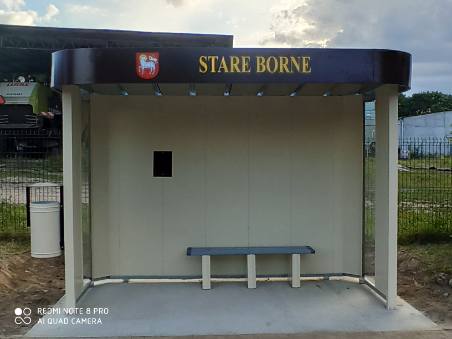 Wiata przystankowa w m. Stare Borne gm. Bobolice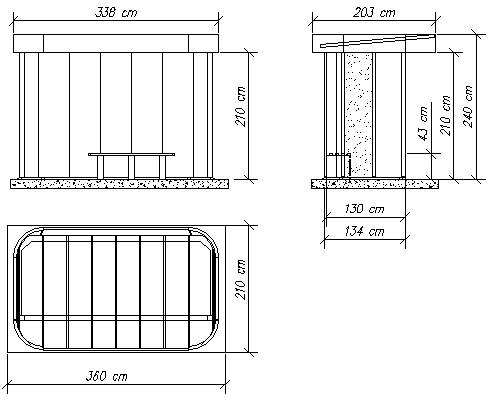 Przy wiacie przystankowej należy zamontować lampę solarną z systemem sterującym 
z użyciem pilota.Oprawa oświetleniowa: moc oprawy 40-60 Wat. Strumień świetlny 2000-12000 lm, temperatura barwowa 4000-6500 K. Minimalna trwałość źródeł światła 100 000 h, wysokość zawieszenia 4-6 m. Panele fotowoltaiczne: moc paneli 100-200 Wp. Minimalna wydajność paneli min 18 %. Bateria:napięcie baterii 23,8V / 25,6V, pojemność 350-1100 Wh, zakres temperatury [racy 
-35-+55st. CAutonomia min. 4 noce. Konstrukcja: materiał słupa aluminium, przekrój słupa 150 mm, trwałe posadowienie 
w gruncie, zalecany fundament prefabrykowany. Przebudowa drogi w miejscowości KłaninoOdcinek drogi wykonany z płyt drogowych betonowych o szerokości 3 m. Istniejącą nawierzchnię należy rozebrać, a podbudowę wyrównać warstwą kruszywa. Należy poszerzyć i wyrównać konstrukcję drogi, tak aby finalnie uzyskać 5 m szerokości jezdni (w stronę istniejącego chodnika). Należy maksymalnie wykorzystać istniejącą konstrukcję jako podbudowę pod nową nawierzchnię.W ramach przebudowy drogi wykonawca wykona parking dla 9 pojazdów osobowych. Jedno miejsce dla niepełnosprawnych o szerokości 3,6 m, 8 miejsc o szerokości 2,8m, długość miejsca parkingowego 5m.  Przebudowa dróg w miejscowości Ujazd Drogi o nawierzchni betonowej o szerokości 3m. Istniejące nawierzchnie należy rozebrać, a podbudowę wyrównać warstwą kruszywa. Należy poszerzyć i wyrównać konstrukcję drogi, tak aby finalnie uzyskać 5 m szerokości jezdni. Należy maksymalnie wykorzystać istniejącą konstrukcję jako podbudowę pod nową nawierzchnię.Przebudowa drogi w miejscowości Bobolice –ul. Jedności NarodowejOdcinek drogi wykonany z płyt drogowych betonowych o szerokości 3 m. Istniejącą nawierzchnię należy rozebrać, a podbudowę wyrównać warstwą kruszywa. Należy poszerzyć 
i wyrównać konstrukcję drogi, tak aby finalnie uzyskać 5 m szerokości jezdni (w stronę istniejącego chodnika). Należy maksymalnie wykorzystać istniejącą konstrukcję jako podbudowę pod nową nawierzchnię. W ramach przebudowy drogi wykonawca wykona parking równoległy do jezdni dla 10 pojazdów osobowych  o długości 50 m i szerokości 2,50m, w tym jedno miejsce dla pojazdów osób niepełnosprawnych. W ramach zadania wykonawca wykona powykonawczą inwentaryzację geodezyjną. UWAGAW przypadku gdy Zamawiający użył w opisie przedmiotu zamówienia (SWZ wraz z załącznikami) nazw materiałów, urządzeń lub producentów, znaków towarowych, patentów lub pochodzenia źródła lub szczególnego procesu, który charakteryzuje produkty lub usługi dostarczane przez konkretnego wykonawcę należy je rozumieć jako przykładowe parametry minimalne oczekiwane przez zamawiającego. Zamawiający dopuszcza użycie materiałów równoważnych opisywanym. Wykonawca który na etapie realizacji umowy powołuje się na rozwiązania równoważne opisywanym przez zamawiającego jest zobowiązany wykazać że oferowane przez niego roboty, usługi, dostawy spełniają wymagania określone przez Zamawiającego. W ramach realizacji zamówienia wykonawca wykona w strefie rekreacji nasadzenia w ilości 4 szt. drzew Lagerstroemia (wysokość sadzonek min.  120 cm)  o kolorze kwiatów różowe. Zamawiający dopuszcza zmianę koloru kwiatów. Szczegółowe właściwości funkcjonalno-użytkowe:Drogi objęte zamówieniem zlokalizowane są na krawędzi jezdni z drogami wyższych kategorii – krajowa (Kłanino), powiatowa (ul. Jedności Narodowej, Ujazd, Trzebień, Radwanki). Wszystkie zjazdy z dróg wyższych kategorii należy uzgodnić z zarządcą tych dróg. Jezdnię o nawierzchni bitumicznej wykonać zgodnie z dobranym układem warstw konstrukcyjnych. Krawędzie jezdni wykonać poprzez schodkowanie warstw. Krawędzie chodnika należy na całej długości ograniczyć krawężnikiem betonowym ulicznym 15x30 oraz wtopionym 15x22 cm na ławie betonowej z oporem. W miejscach zjazdów zastosować krawężniki obniżone do wys. W świetle +2cm. W miejscach występowania krawężników o promieniu dostępnym w handlu, zastosować należy krawężniki łukowe. Zjazdy na przyległe działki należy uzgodnić z właścicielami działki. Zjazdy wyłącznie 
w obrębie pasa drogowego. Spadki poprzeczne zjazdów dostosowane do profilu jezdni oraz przyległego terenu.Wodę opadową z projektowanych nawierzchni przewiduje się odprowadzać powierzchniowo za pomocą spadków podłużnych i poprzecznych do, istniejących rowów i na przyległa zieleń. Roboty ziemne na przedmiotowych drogach sprowadzają się do:wykonania wykopów i nasypów, bądź jedynie korytowania pod projektowane konstrukcje elementów drogi,profilowanie skarp nasypów i wykopów,humusowanie,przebudowy istniejących rowów,Podbudowy konstrukcji jezdni, zjazdów, utwardzeń należy układać na podłożu zagęszczonym do Wz=1.0. W Przypadku trudności w uzyskaniu wymaganego wskaźnika zagęszczenia zastosować należy metody polepszające zagęszczalność gruntu, np. doziarnienie lub stabilizację chemiczną. Przed przystąpieniem do prac ziemnych, 
w ramach robót przygotowawczych należy zebrać warstwę ziemi urodzajnej, roślinnej. Roboty ziemne wykonywać mechanicznie, jedynie w miejscach występowania uzbrojenia podziemnego należy je wykonywać  ręcznie przy zachowaniu szczególnej ostrożności, po przeprowadzeniu przekopów próbnych w celu ustalenia lokalizacji sieci. Wykonawca ma obowiązek takiego wykonywania robót ziemnych, aby powierzchniom gruntu nadawać w całym okresie trwania robót spadki, zapewniające prawidłowe odwodnienie. Spadek poprzeczny nie powinien być mniejszy niż 4% w przypadku gruntów spoistych i nie mniejszy niż 2% w przypadku gruntów niespoistych. Należy uwzględnić ewentualny wpływ kolejności i sposobu odspajania gruntów oraz terminów wykonywania innych robót na spełnienie wymagań dotyczących prawidłowego odwodnienia wykopu, koryta w czasie postępu robót ziemnych.W przypadku wystąpienia wody gruntowej lub innych źródeł wody, odsłoniętych przy wykonywaniu robót ziemnych (w tym niezinwentaryzowane nigdzie drenaże), należy ująć je w rowy lub igłofiltry i odprowadzić do np. beczkowozów, a dla drenów wykonać stosowne przełączenia. Wody opadowe i gruntowe należy odprowadzić poza teren pasa robót ziemnych. Odprowadzenie wód, podczas prowadzenia robót, do istniejących zbiorników naturalnych i urządzeń odwadniających Wykonawca uzgodni 
z odpowiednimi instytucjami oraz uzyska zgody od właściciela terenu. Wykonanie robót ziemnych i robót odwodnieniowych powinno przebiegać w kolejności zapewniającej stałe odprowadzenie wód gruntowych i opadowych. Nasyp należy wykonywać warstwami o grubości max. 20cm. Każdą warstwę należy zagęścić mechanicznie natychmiast po wbudowaniu do wymaganych w przepisach wskaźników zagęszczenia.Wykonanie nasypów przewidziane jest głównie w miejscach wykonywania poszerzeń jezdni. Należy je wykonać z gruntu niewysadzinowego, piaszczystego np. pospółki. Grunt pozyskany z wykopów może być wykorzystany do wbudowania w nasyp. Nadmiar gruntu pozyskanego z wykopu oraz ten który nie nadaje się do ponownego wbudowania w nasyp należy wywieźć lub zagospodarować w miejsce wskazane przez Zamawiającego do 10 km od placu budowy.Wykonawca robót jest zobowiązany do uwzględnienia ochrony środowiska 
na obszarze prowadzenia prac, w tym do ochrony gleby. Przy prowadzeniu prac budowlanych Wykonawca winien dążyć, aby wykorzystanie i przekształcanie elementów przyrodniczych (gleby) odbywało się wyłącznie w takim zakresie, w jakim jest to konieczne w związku z realizacją inwestycji. Jeżeli ochrona elementów przyrodniczych nie będzie możliwa, należy podjąć działania mające na celu naprawienie wyrządzonych szkód, w szczególności przez kompensację przyrodniczą. Ściągniętą glebę (humus), należy składować w pryzmach z zabezpieczeniem 
do ponownego wbudowania, w miejscach przewidzianych do humusowania. Pozostałą część należy zagospodarować zgodnie z ustawą o odpadach w zakresie odspojonych niezanieczyszczonych mas ziemi i gleby, ze szczególnym uwzględnieniem obowiązku ochrony gleby i ziemi.Roboty budowlane winny być prowadzone w sposób niedopuszczający 
do zanieczyszczenia gleby, ziemi i wód. Jeżeli w trakcie robót dojdzie 
do zanieczyszczenia gleby lub ziemi, które przekroczą standardy jakości gleby i ziemi, o których mowa w ustawie o ochronie środowiska, postępowanie z takimi wydobytymi masami ziemnymi winno być zgodne z przepisami ustawy o odpadach. Przy czym, gleby i ziemi nie uznaje się za zanieczyszczone, jeżeli zanieczyszczenie spowodowały substancje pochodzenia naturalnego.Sieci Uzbrojenia terenu - obszar planowanych robót jest uzbrojony w sieci. Wszystkie studnie, zawory, pokrywy itp. należy poddać regulacji wysokościowej.  Wykonanie robót budowlanych i oddanie do użytkowania przedmiotu zamówienia musi być zrealizowane zgodnie z obowiązującymi przepisami ustawy z dnia 7 lipca 1994 roku Prawo budowlane. Wykonanie i oddanie do użytku musi być również zgodne 
z wszelkimi aktami prawnymi właściwymi w przedmiocie zamówienia, 
z przepisami techniczno- budowlanymi, obowiązującymi polskimi normami, wytycznymi oraz zasadami wiedzy technicznej. Wykonawca musi liczyć 
się z sytuacją, że rodzaje robót i ilości określone w pkt. 1.1 programu funkcjonalno-użytkowego są orientacyjne i mogą ulec zmianie po opracowaniu dokumentacji projektowej. Poszczególne zadania stanowiące przedmiot niniejszego programu funkcjonalno - użytkowego powinny spełniać wymogi zawarte w Rozporządzeniu Ministra Transportu i Gospodarki Morskiej z dnia 2 marca 1999 r. w sprawie warunków technicznych jakim powinny odpowiadać drogi publiczne i ich usytuowanie.W celu oszacowania wyceny zakresu robót dla potrzeb sporządzenia oferty należy kierować się:wynikami szczegółowych wizji terenowych i inwentaryzacji własnych,wynikami pomiarów własnych,wynikami opracowań własnych,zapisami niniejszego Programu funkcjonalno-użytkowego.Minimalne wymagania dot. konstrukcji jezdni bitumicznej i parkingu (Radwanki,   Trzebień, ul. Jedności Narodowej w Bobolicach, Kłanino):warstwa ścieralna z betonu asfaltowego AC11S, gr. 4 cm,warstwa wiążąca z betonu asfaltowego AC16S, gr. 8 cm,podbudowa zasadnicza z mieszanki kruszywa niezwiązanego C50/30 gr. 25 cm,warstwa ulepszonego podłoża z mieszanki niezwiązanej o BRC>20% gr. 20 cm,Minimalne wymagania dot, konstrukcji jezdni z kostki betonowej i chodnika (Ujazd):warstwa ścieralna z ksotki betonowej, gr. 8cm,podsypka c-p R28>14 MPa, gr. 5 cm,podbudowa zasadnicza z mieszanki kruszywa niezwiązanego C50/30 gr. 20cm,warstwa ulepszonego podłoża z mieszanki niezwiązanej o CBR.20% gr. 15 cm,jezdnia okrawężnikowan krawężnikami betonowymi najazdowymi 15x22cm 
na ławie betonowej z oporem. W miejscach wyokrągleń stosować krawężniki łukowe prefabrykowane o odpowiednim promieniu. Minimalne wymagania dot. utwardzonego pobocza warstwa wierzchnia z mieszanki kruszywa niezwiązanego C50/30 gr. 15 cmUwaga: Zakres i dobór konstrukcji wszystkich elementów drogi należy uzgodnić 
z Zamawiającym. Propozycja rozwiązań przedstawiona w niniejszym PFU jest jedynie wymogiem minimalnym stawianym przez Zamawiającego. Zamawiający dopuszcza możliwość zastosowania innej konstrukcji, pod warunkiem zachowania odpowiednich parametrów wytrzymałościowych. Minimalne wymagania dot. organizacji ruchu dla poszczególnych dróg:Radwanki:Tablica miejscowości 2 szt.,Tablica końca miejscowości 2 szt.,Tablica teren zabudowany 2szt.,Tablica koniec terenu zabudowanego 2 szt.,Oznakowanie ustąp pierwszeństwa 2 szt.,Oznakowanie droga z pierwszeństwem 2 szt.,Oznakowanie ślepa uliczka 1 szt., Oznakowanie przystanku autobusowego 1 sz.,Ograniczenie prędkości 2 szt.,Trzebień:Tablica miejscowości 2 szt.,Tablica końca miejscowości 2 szt.Tablica teren zabudowany 2 szt.Tablica koniec terenu zabudowanego 2 szt.Oznakowanie przystanku 1 szt.Oznakowanie ślepa uliczka 1 szt.Oznakowanie ustąp pierwszeństwa 1 szt.Kłanino:Oznakowanie parkingu pionowe i poziome 1 szt.,Ograniczenie prędkości 4 szt.,Próg zwalniający 1 szt., Bobolice – ul. Jedności Narodowej:Oznakowani parkingu – poziome i pionowe 1 szt.,Oznakowanie ustąp pierwszeństwa 1 szt. ,Ujazd:Oznakowanie ustąp pierwszeństwa 2 szt. Do wskazanego oznakowania należy zakupić niezbędne słupki. Znaki winny być zabetonowane na głębokość min 70 cm.  Ilość słupków zależna od ustawienia znaków. Ilości tablic, oznakowania mogą zostać zmienione w uzasadnionych przypadkach lub ze względu na obowiązujące przepisy. Przedmiot zamówienia obejmuje także wykonanie i umieszczenie przy każdej z dróg tablicy informacyjnej o dofinansowaniu, która musi spełniać wymagania określone 
w Załączniku nr 6 i Załączniku nr 7 do PFU. Opis wymagań zamawiającego w stosunku do przedmiotu zamówienia. Wykonawca podejmujący się realizacji przedmiotu zamówienia zobowiązany będzie do:Przygotowania odpowiednich dokumentów formalno-prawnych i uzyskanie na ich podstawie w imieniu Zamawiającego decyzji, zgłoszeń, pozwalających 
na zrealizowanie powyższych zadań (m. in. Decyzji środowiskowej, pozwolenia 
na wycinkę drzew zlokalizowanych w pasie drogowym , uzgodnienia z zarządcami dróg wyższych klas, uzyskania akceptacji narady koordynacyjnej jeżeli jest wymagane, itp., pozyskanie mapy do celów projektowych).Opracowania i przedłożenia do uzgodnienia Zamawiającemu koncepcji przebiegu drogi wraz z usunięciem ew. kolizji z infrastrukturą techniczną.Opracowania dokumentacji projektowej dla wszystkich niezbędnych branż w formie planów, rysunków lub innych dokumentów umożliwiających jednoznaczne określenie rodzaju i zakresu robót budowlanych, dokładną ich lokalizację i uwarunkowania 
ich wykonania. Projekty budowlane i wykonawcze muszą być przedstawione 
do akceptacji Zamawiającemu.Opracowanie i przedłożenie do zatwierdzenia Specyfikacji Technicznych na wszystkie elementy realizowanych robót.Opracowanie i przedłożenie do zatwierdzenia organowi zarządzającemu ruchem organizacji ruchu na czas prowadzenia robót oraz docelowego projektu organizacji ruchu.Realizacja robót  w oparciu o zatwierdzoną przez zamawiającego dokumentację projektową i wytyczeniu robót przez uprawnionego geodetę Wykonawcy.Prowadzenie pomiarów kontrolnych zgodnie z wymogami ST.Przygotowanie harmonogramu badań kontrolnych w odniesieniu do harmonogramu realizacji robot.Prowadzenie dziennika budowy. Przygotowanie rozliczenia końcowego robót ma zawierać: badania materiałów, recepty, wyniki pomiarów: wyniki badań laboratoryjnych, deklaracje zgodności materiałów, aprobaty, sprawozdanie techniczne, geodezyjną inwentaryzację powykonawczą przyjętą do powiatowego zasobu geodezyjnego, oświadczenia uprawnionych kierowników robót o wykonaniu zadania zgodnie z przepisami, zakres rzeczowy.Przekazania zrealizowanych projektów Zamawiającemu.Zakresem prac projektowych należy objąć zakres przedstawiony na załącznikach graficznych i wynikających z opisu. Projekt budowlany powinien przewidywać możliwość etapowania realizacji inwestycji. Etapy inwestycji i podział 
na odpowiednie zakresy należy uzgodnić z zamawiającym i dostosować 
do harmonogramu rzeczowo- finansowego.Realizacja powyższego zakresu robót winna być wykonana w oparciu o obowiązujące przepisy ( w tym w szczególności przepisy: Prawa budowlanego) przez Wykonawcę posiadające stosowne doświadczenie i potencjał wykonawczy oraz przez osoby  
o odpowiednich kwalifikacjach zawodowych. Wymagania dotyczące przygotowania terenu budowy:Plac budowyWykonawca po przejęciu terenu budowy od Zamawiającego, zabezpieczy oraz zapewnieni dozór mienia na terenie budowy na własny koszt. Teren udostępniony Wykonawcy przez Zamawiającego (w tym przez innych zarządców dróg wyższych klas) nie może być używany przez Wykonawcę dla celów innych niż realizacja niniejszego zamówienia, w szczególności Wykonawca nie może umieszczać żadnych reklam na terenie, gdzie realizowany jest przedmiot umowy bez uprzedniej pisemnej zgody Zamawiającego, a także bez stosownej zgody zarządcy lub właściciela terenu. Wykonawca zobowiązany jest do przestrzegania przepisów dotyczących ochrony środowiska na placu budowy, z uwzględnieniem zanieczyszczenia powietrza, wody, gruntu oraz postępowania z odpadami. Wykonawca będzie dbał o porządek na terenie budowy oraz będzie utrzymywał teren w należytym stanie wolnym od przeszkód komunikacyjnych. Ponadto Wykonawca będzie ponosił pełną odpowiedzialność za stan i przestrzeganie przepisów bhp, ochronę p. poż i dozór mienia na terenie budowy, jak 
i za wszystkie szkody oraz następstwa nieszczęśliwych wypadków pracowników i osób trzecich, powstałe w trakcie robót na terenie przejętym przez Zamawiającego.Zaplecze placu budowyZamawiający nie zapewnia Wykonawcy terenów na przygotowanie zaplecza placu budowy, zasilania w media, tymczasowych składowisk materiałów itp. Elementy 
te Wykonawca winien zabezpieczyć i wykonać własnym staraniem i na własny koszt w ramach wynagrodzenia za wykonanie przedmiotu zamówienia. Wszystkie powstające podczas robót odpady są własnością Wykonawcy. Wykonawca zagospodaruje 
je we własnym zakresie zgodnie z obowiązującymi przepisami.Rozpoczęcie robótWarunkiem rozpoczęcia robót budowlanych jest uzyskanie przez Wykonawcę w ramach niniejszego przedmiotu zamówienia prawomocnego/ych zgłoszenia robót niewymagających pozwolenia na budowę oraz wypełnienie innych wymagań wynikających z umowy i przepisów prawnych, tj. wszelkie decyzje, warunki, uzgodnienia. Wykonawca z co najmniej 7 dniowym wyprzedzeniem powiadomi użytkowników i właścicieli posesji o wykonywanych pracach oraz o wynikających z nich uwarunkowaniach i ograniczeniach.Roboty przygotowawczeRoboty przygotowawcze w zakresie prac pomiarowych powinny być wykonane zgodnie z obowiązującymi przepisami Głównego Urzędu Geodezji i Kartografii. Wykonawca jest odpowiedzialny za ochronę wszystkich punktów pomiarowych, ich oznaczeń i zabezpieczenie w czasie trwania robót. W przypadku zniszczenia Wykonawca musi 
je odtworzyć na koszt własny.Roboty ziemne i rozbiórkowe Roboty ziemne Wykonawca jest zobowiązany prowadzić bez naruszenia urządzeń obcych znajdujących się na terenach działek objętych zamierzeniami inwestycyjnymi oraz jest zobowiązany prowadzić roboty w sposób nie powodując destrukcji podłoża i jego nawodnienia. Inwestor nie dokonuje wskazań, co do miejsca składowania urobku pochodzącego z korytowania, jak i gruzu betonowego pochodzącego z rozbiórki elementów przebudowywanych obiektów. Utylizacja na koszt własny Wykonawcy.Roboty drogoweRoboty drogowe muszą być wykonane w optymalnych warunkach pogodowych przy zachowaniu właściwych dla danej grupy robót reżimów technologicznych, w sposób 
nie powodujący szkód w przyległych obiektach.Podbudowy i nawierzchnie Przyjęcie proponowanych rozwiązań w zakresie podbudowy i nawierzchni będzie uwarunkowane:wykonaniem nawierzchni z kruszywa w przypadku nawierzchni poboczy,wykonaniem nawierzchni z mieszanek mineralno-asfaltowych lub nawierzchni 
z kostki betonowej w przypadku jezdni przedmiotowych dróg, ciągu pieszego i parkingu,wykonaniem podbudowy spełniającej warunek kategorii ruchu oraz warunek mrozoodporności podłoża nawierzchni,wykonaniem nawierzchni z betonowej kostki betonowej w przypadku nawierzchni zjazdów,Odwodnienie wgłębne i powierzchniowe Wykonawca robót ma obowiązek poinformowania właścicieli lub użytkowników sieci podziemnych o przystąpieniu do wykonania robót. Przebudowa i regulacja urządzeń uzbrojenia podziemnego w razie konieczności podlega odbiorowi przez właścicieli lub użytkowników tych urządzeń. W zależności od rodzaju urządzeń odbiorowi podlegają wszelkie roboty i instalacje wykonane zgodnie z uzgodnionym projektem wykonawczym. Wykonawca ponosi wszelkie opłaty związane z nadzorem prowadzonym przez administratorów sieci.Oznakowanie robótProjekt organizacji ruchu na czas trwania robót musi w swym zakresie zapewniać możliwość dojazdów do działek właścicielom i użytkownikom poszczególnych nieruchomości, możliwość odbioru nieczystości oraz odpadów przez służby komunalne oraz możliwość dojazdu odpowiednich służb ratunkowych i pojazdów komunikacji zbiorowej. W przypadku braku możliwości należy powiadomić o tym fakcie mieszkańców odpowiednio wcześniej, minimum na 1 dzień przed wystąpieniem takich okoliczności. Istniejące uzbrojenie Ukształtowanie wysokościowe przedmiotowych obiektów należy zaprojektować tak aby w stopniu optymalnym wykorzystać uwarunkowania terenowe. Ewentualne uzbrojenie kolidujące z przebudowywaną drogą Wykonawca przebuduje na własny koszt (w tym wykona wszelką niezbędną dokumentacje techniczną i uzyska wymagane prawem pozwolenia decyzje na własny koszt).ZieleńProjekt przebudowy drogi będzie zwierał dane dotyczące terenów zielonych, przylegających do miejsca prowadzenia robót. Podczas realizacji prac należy zwrócić szczególną uwagę na drzewa i krzewy rosnące w pasie drogowym a nie podlegające wycince.Wymagania materiałowe Wykonawca musi stosować tylko takie materiały, które spełniają wymagania ustawy Prawo Budowlane, są zgodne z polskimi normami przenoszącymi europejskie normy zharmonizowane oraz materiały, które posiadają wymagane przepisami aprobaty, certyfikaty 
i deklaracje zgodności. Do budowy przedmiotowych obiektów należy zastosować materiały klasy I. Za spełnienie wymagań jakościowych dotyczących materiałów ponosi odpowiedzialność Wykonawca robót.Wymagania dotyczące zawartości dokumentacji projektowej:
Obiekt budowlany i urządzenia należy projektować i wykonać tak, aby zapewnić optymalną ekonomiczność budowy, eksploatacji, konserwacji i remontów oraz zgodnie z obecnymi zasadami wiedzy technicznej. Wykonawca opracuje dokumentację projektową obejmującą wszystkie branże wchodzące w skład przedmiotowej inwestycji i na ich podstawie uzyska zgłoszenia bądź decyzje pozwalające na realizację przedmiotowych zadań. Projekt należy wykonać dla wszystkich elementów planowanej inwestycji, oddzielnie dla każdej branży. Projekty muszą być zaakceptowane przez Zamawiającego Dokumentacja projektowa musi zawierać projekt budowlany oraz projekt wykonawczy. Wykonawca realizujący roboty budowlane będzie musiał przygotować odpowiednie dokumenty formalno-prawne i uzyskać na ich podstawie, w imieniu Zamawiającego, zgodę właściwego organu na prowadzenie robót, w oparciu o obowiązujące przepisy, a w szczególności ustawę z dnia 7 lipca1994 r. Prawo budowlane. Wykonawca wypełni należycie wszelkie wskazania w przypadku, gdy organ wyrażający zgodę na prowadzenie robót nałoży szczegółowe warunki w zakresie prowadzenia robót oraz oddania do użytkowania obiektu po zakończeniu robót.Pozostałe wymagania dla dokumentacji projektowej oraz robót budowlanych:Wykonawca będzie zobligowany do sporządzenia harmonogramu szczegółowego wykonania poszczególnych opracowań projektowych, uzyskania poszczególnych opinii, uzgodnień i decyzji oraz wykonania robót budowlanych. Harmonogram będzie zgodny z harmonogramem rzeczowo – finansowym. Wykonawca będzie zobowiązany do pełnienia nadzoru autorskiego przez cały okres realizacji inwestycji.Ilości egzemplarzy opracowań projektowych dla Zamawiającego:projekty budowlane - 1 egz. (egzemplarz opieczętowany przez Wydział Budownictwa Starostwa Powiatowego),projekty wykonawcze - 1 egz. z każdej branży niezbędnej do prawidłowego wykonania zadania,przedmiary robót, kosztorysy powykonawcze 1 egz.projekt docelowej organizacji ruchu – 1 egz. Zatwierdzony przez Organ Zarządzający Ruchem, pozostałe opracowania projektowe( operaty wodno prawne , organizacje ruchu na czas budowy itp.) po 1 ezg. dla każdego rodzaju.Ponadto Wykonawca sporządzi taką ilość egzemplarzy poszczególnych opracowań projektowych jaka jest potrzebna do uzyskania wymaganych opinii, uzgodnień i decyzji oraz dla potrzeb wykonawstwa robót. Wykonawca będzie zobowiązany umową 
do przyjęcia odpowiedzialności od następstw i za wyniki działalności w zakresie:organizacji robót budowlanych,zabezpieczenia interesów osób trzecich,ochrony środowiska,warunków bezpieczeństwa ruchu drogowego,warunków bezpieczeństwa pracy.
Wyroby budowlane i materiały stosowane w zakresie wykonywanych robót budowlanych muszą spełniać wymagania polskich przepisów, a Wykonawca będzie posiadał dokumenty potwierdzające wymagane parametry. Zamawiający przewiduje bieżącą wyrywkową kontrolę wykonywanych robót budowlanych. Zamawiający ustala następujące rodzaje odbiorów:odbiór dokumentacji wraz ze zgodą właściwego organu na prowadzenie robót,odbiór robót zanikających,odbiór oznakowania na czas prowadzenia robót,odbiory częściowe robót wynikające z harmonogramu rzeczowo – finansowego,odbiory robót zanikających,odbiór końcowy, przegląd gwarancyjny,przegląd pogwarancyjny.
Wszystkie materiały wyjściowe, uzgodnienia, decyzje i opinie pozyska we własnym zakresie Wykonawca z upoważnienia Zamawiającego, który w tym celu udzieli mu stosownych upoważnień. Wykonawca dołączy do projektu oświadczenie, iż jest on wykonany zgodnie z umową, obowiązującymi przepisami, normami i wytycznymi oraz, że został wykonany w stanie kompletnym z punktu widzenia celu, któremu ma służyć. Zamawiający wymaga również opracowania przez Wykonawcę projektów organizacji ruchu na czas prowadzenia robót.Informacja dotycząca rozliczenia inwestycji:Inwestycja jest realizowana z Dofinansowania Inwestycji Z Rządowego Funduszu Polski Ład: Programu Inwestycji Strategicznych.Rozliczenie wynagrodzenia za wykonanie przedmiotu umowy:Rozliczenie częściowe (dwie transze) za prace wykonane w okresach realizacji umowy. Rozliczenie za wykonane roboty następować może wyłącznie w okresach zgodnych z harmonogramem rzeczowo finansowym inwestycji (stanowiący integralną część umowy), na podstawie zatwierdzonej przez  Zamawiającego ilości robót prawidłowo wykonanych w danym etapie. Rozliczenie końcowe (trzecia transza) nastąpi fakturą końcową wystawioną w oparciu o sporządzony i podpisany przez strony bezusterkowy protokół odbioru końcowego robót.Wartości procentowe transz oraz terminy realizacji danych etapów są określone w harmonogramie rzeczowo – finansowym, stanowiącym załącznik do oferty Wykonawcy. Wykonawca uzupełni harmonogram po skalkulowaniu oferty. Inne ustalenia:Szczegółowe specyfikacje techniczne, przyjęte konstrukcje nawierzchni, jak 
i technologia robót muszą być zaakceptowane przez Zamawiającego.Materiały pochodzące z rozbiórek, stanowiące odpad są własnością Wykonawcy robót.Wykonawca będzie musiał zorganizować minimum jedną naradę techniczną miesięcznie, celem omówienia postępu prac projektowych i ewentualnych problemów związanych z realizacją zamówienia.Wykonawca w terminie 14 dni od zatwierdzenia dokumentacji projektowej przedłoży Zamawiającemu uszczegółowiony harmonogram rzeczowo-finansowy.II CZĘŚĆ INFORMACYJNADokumenty potwierdzające zgodność zamieszenia budowlanego z wymaganiami wynikającymi 
z odrębnych przepisów: Wykonawca pozyska we własnym zakresie wszelkie niezbędne dokumenty potwierdzające zgodność zamierzenia budowlanego z wymaganiami wynikającymi z odrębnych przepisów.Oświadczenie zamawiającego posiadanym prawie dysponowania nieruchomością na cele budowlane: Planowane przedsięwzięcie będzie realizowane na działkach stanowiących własność Gminy Bobolice oraz działkach prywatnych, do których Gmina Bobolice posiada udzielone przez mieszkańców prawo dysponowania nieruchomością na cele budowlane związane z przedmiotowym zamierzeniem. Zjazdy z dróg wyższych kategorii należy uzgodnić z zarządcami tych dróg.  Wskazanie przepisów prawnych i norm związanych z projektowaniem i wykonaniem zamierzenia budowlanegoUstawa Prawo budowlane,Rozporządzenie Ministra Infrastruktury w sprawie zakresu i formy projektu budowlanego;Rozporządzenie Ministra Infrastruktury w sprawie informacji dotyczącej bezpieczeństwa 
i ochrony zdrowia oraz planu bezpieczeństwa i ochrony zdrowia;Rozporządzenie Ministra Infrastruktury w sprawie określenia metod i podstaw sporządzania kosztorysu inwestorskiego, obliczania planowanych kosztów prac projektowych oraz planowanych kosztów robót budowlanych określonych w programie funkcjonalno-użytkowym;Rozporządzenie Ministra Infrastruktury w sprawie szczegółowego zakresu i formy dokumentacji projektowej, specyfikacji technicznych wykonania i odbiór robót budowlanych oraz programu funkcjonalno-użytkowego;Rozporządzenie Ministra Transportu i Gospodarki Morskiej w sprawie warunków technicznych, jakim powinny odpowiadać drogi publiczne i ich usytuowanie;Rozporządzenie Ministra Rozwoju Regionalnego i Budownictwa z dnia 2 kwietnia 2001 r. 
w sprawie geodezyjnej ewidencji sieci uzbrojenia terenu oraz zespołów uzgadniania dokumentacji projektowej;Rozporządzenie Ministra Transportu i Gospodarki Morskiej z dnia 30.05.2000 r. w sprawie warunków technicznych, jakimi powinny odpowiadać drogowe obiekty inżynierskie;Rozporządzenie Ministra Środowiska z dnia 24.07.2006r. w sprawie warunków, jakie należy spełnić przy wprowadzaniu ścieków do wód lub do ziemi, oraz w sprawie substancji szczególnie szkodliwych dla środowiska wodnego;Ustawa o drogach publicznych;Ustawa prawo ochrony środowiska;Ustawa prawo wodne;Ustawa prawo o ruchu drogowym;Ustawa o finansach publicznych;Ustawa Kodeks Cywilny;Ustawa o planowaniu i zagospodarowaniu przestrzennym;Rozporządzenie Ministra Pracy i Polityki Społecznej w sprawie ogólnych przepisów bezpieczeństwa i higieny pracy;Obowiązujące normy i przepisy;UWAGA: W PRZYPADKU WEJŚCIA W ŻYCIE NOWYCH PRZEPISÓW USTAW REGULUJĄCYCH PROJEKTY, WYKONASTWO – WYKONAWCA PRZEDMIOTOWEJ INWESTYCJI WINIEN DOSTOSOWAĆ SIĘ DO OBOWIĄZUJĄCYCH PRZEPISÓW WŁASNYM STARANIEM I NA WŁASNY KOSZTInne posiadane informacje i dokumenty do zaprojektowania robót budowlanych:Plan orientacyjny,Załącznik nr 1 – lokalizacja drogi w miejscowości Radwanki,Załącznik nr 2 – lokalizacja drogi w miejscowości Trzebień (2 strony),Załącznik nr 3 – lokalizacja drogi w miejscowości Kłanino,Załącznik nr 4 – lokalizacja drogi w miejscowości Bobolice – ul. Jedności Narodowej,Załącznik nr 5 – lokalizacja dróg w miejscowości Ujazd,Załącznik nr 6 – Rozporządzenie Rady Ministrów z dnia 7 maja 2021 r. w sprawie określenia działań informacyjnych podejmowanych przez podmioty realizujące zadania finansowane lub dofinansowane z budżetu państwa lub z państwowych funduszy celowych, Załącznik nr 7 - Wzór tablicy informującej o dofinansowaniu.ROZDZIAŁ CNiniejszy dokument należy opatrzyć zaufanym, osobistym lub kwalifikowanym podpisem elektronicznym. Uwaga! Nanoszenie jakichkolwiek zmian w treści dokumentu po opatrzeniu w.w. podpisem może skutkować naruszeniem integralności podpisu,a w konsekwencji skutkować odrzuceniem oferty. Dokument należy wypełnić poprzez uzupełnienie poszczególnych tabel                FORMULARZ OFERTOWYdla postępowania o udzielenie zamówienia publicznego prowadzonego w trybie podstawowymz możliwością negocjacji na podstawie art. 275 pkt. 2 o wartości zamówienie nieprzekraczającej progów unijnych o jakich stanowi art. 3 ustawy z 11 września 2019 r. - Prawo zamówień publicznych (Dz. U. z 2022 r. poz. 1710 ze zm.)DANE WYKONAWCY*:Nazwa (firma) WykonawcyAdres (ulica i nr, miejscowość, kod pocztowy, województwo)NIP, REGONTelefonAdres e-mailOsoba odpowiedzialna za kontakty z Zamawiającym (jeśli dotyczy)* w przypadku oferty składanej przez podmioty występujące wspólnie, powyższe tabele należy wypełnić dla każdego podmiotu osobno (kopiowanie tabel). Dotyczy wspólników spółki cywilnej, członków konsorcjum.Osoba upoważniona do reprezentacji Wykonawcy/ów i podpisująca ofertę:Imię i NazwiskoNumer telefonuAdres e-mailOFERTAOdpowiadając na ogłoszenie o zamówieniu zamieszczone w Biuletynie Informacji Publicznej, 
do składania ofert w trybie podstawowym z możliwością negocjacji na podstawie art. 275 ust. 2 ustawy Pzp na usługę pn. „Przebudowa infrastruktury drogowej w miejscowościach popegeerowskich gminy Bobolice”, oferuję wykonanie przedmiotu zamówienia  w pełnym rzeczowym zakresie określonym 
w Specyfikacji Warunków Zamówienia  (SWZ), na zasadach określonych w ustawie Prawo zamówień publicznych  (Dz. U. z 2022 r. poz. 1710 ze zm.), oraz zgodnie z poniższymi warunkami:OFEROWANA CENA I OKRES GWARANCJI cena brutto (zł):cena netto (zł):stawka podatku VAT (%):Powyższa cena została określona w załączonym kosztorysie zbiorczym Oświadczam, że okres gwarancji na wykonanie przedmiotu zamówienia będzie wynosił miesięcy (minimum 40 miesięcy, 44, 48, 60 i więcej m - cy)TERMIN REALIZACJIZobowiązuję się do wykonania przedmiotu zamówienia w terminie do 14 miesięcy od dnia podpisania umowy.OŚWIADCZENIAOświadczam, że: w cenie naszej oferty zostały uwzględnione wszystkie koszty wykonania zamówienia i cena 
nie  ulegnie  zmianie w okresie obowiązywania Umowy,zapoznałem się ze Specyfikacją Warunków Zamówienia oraz stanowiącymi jej integralną część załącznikami i nie wnoszę do niej zastrzeżeń oraz przyjmujemy warunki w nich zawarte,uważam się za związanego niniejszą ofertą przez czas wskazany w Specyfikacji Warunków Zamówienia, akceptuję warunki płatności – określone w Harmonogramie rzeczowo – finansowym,akceptuję warunki określone w projektowanych postanowieniach Umowy i nie wnoszę do niej zastrzeżeń,    uzyskałem niezbędne informacje do przygotowania ofertyW przypadku wyboru oferty, zobowiązuję się do:podpisania Umowy w terminie i miejscu wskazanym przez Zamawiającego, w przypadku wyboru niniejszej oferty,wniesienia zabezpieczenia należytego wykonania umowy w wysokości 5 % ceny całkowitej (brutto) podanej w ofercie.Oświadczam, że przedmiot zamówienia wykonam (proszę postawić “X” przy właściwej odpowiedzi):   samodzielnie,     przy pomocy podwykonawców    W przypadku wyboru wykonania zamówienia przy pomocy podwykonawców należy wskazać części zamówienia, której wykonanie Wykonawca zamierza powierzyć podwykonawcom i podać nazwy  ewentualnych podwykonawców,jeżeli są już znani: Firma PodwykonawcyOpis części zamówienia przewidzianej do wykonania przez Podwykonawcę Wybór złożonej oferty będzie prowadzić u Zamawiającego do powstania obowiązku podatkowego zgodnie z przepisami o podatku od towaru i usług……………………………………………………………………………………………………………W przypadku zaznaczenia powyższego pola należy wskazać nazwę (rodzaj) towaru lub usługi, wartość, których dostawa lub świadczenie będzie prowadzić do powstania obowiązku podatkowego 
u Zamawiającego. W przypadku niezaznaczenia powyższego pola Wykonawca oświadcza, że wybór niniejszej oferty nie będzie prowadził do powstania u Zamawiającego obowiązku podatkowego zgodnie z przepisami o podatku od towaru i usług.Oświadczam, że wypełniłem obowiązki informacyjne przewidziane w art. 13 lub art. 14 RODO wobec osób fizycznych, od których dane osobowe bezpośrednio lub pośrednio pozyskałem w celu ubiegania się o udzielenie w/w zamówienia publicznego.Oświadczamy, że zostaliśmy poinformowani, że możemy wydzielić z oferty informacje stanowiące tajemnicę przedsiębiorstwa w rozumieniu przepisów o zwalczaniu nieuczciwej konkurencji 
i zastrzec w odniesieniu do tych informacji, aby nie były one udostępnione innym uczestnikom postępowania. Oświadczam, że  Wykonawca jest (proszę postawić “X” przy właściwej odpowiedzi):         mikroprzedsiębiorstwem,           małym przedsiębiorstwem,        średnim przedsiębiorstwem,        dużym przedsiębiorstwemW celu potwierdzenia, że osoba działająca w imieniu Wykonawcy jest umocowana do jego reprezentacji (proszę postawić “X” przy właściwej odpowiedzi):        dołączam           nie dołączamdo oferty odpis lub informację z Krajowego Rejestru Sądowego, Centralnej Ewidencji i Informacji o działalności Gospodarczej lub innego właściwego rejestru. W przypadku nie dołączenia do oferty w/w dokumentu należy na podstawie § 13 ust. 2 Rozporządzenia Ministra Rozwoju, Pracy i Technologii z dnia 23 grudnia 2020 r. w sprawie podmiotowych środków dowodowych oraz innych dokumentów lub oświadczeń, jakich może żądać Zamawiający od Wykonawcy (Dz. U. z 2020 r., poz. 2415) wskazać dane bezpłatnych 
i ogólnodostępnych baz danych, umożliwiające dostęp do odpisu lub informacji z Krajowego Rejestru Sądowego, Centralnej Ewidencji i Informacji o działalności Gospodarczej lub innego właściwego rejestru:…………………………………………………………………………………Pod groźbą odpowiedzialności karnej oświadczam, że załączone do oferty dokumenty opisują stan prawny i faktyczny, aktualny na dzień złożenia ofert (art. 297 Kodeksu Karnego) (Dz. U. z 2019 r., poz. 1950 z póź. zm.)Wraz z ofertą składam następujące załączniki:Termin gwarancji w miesiącachLiczba punktów40104420483060 i więcej40L.p.Nazwa załącznika